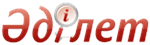 Әкелінетін карантинге жатқызылған өнімге қойылатын фитосанитариялық талаптарды бекіту туралыҚазақстан Республикасы Ауыл шаруашылығы министрінің 2015 жылғы 30 қаңтардағы № 4-4/66 бұйрығы. Қазақстан Республикасы Әділет министрлігінде 2015 жылы 29 шілдеде № 11781 болып тіркелді

      «Өсімдіктер карантині туралы» 1999 жылғы 11 ақпандағы Қазақстан Республикасы Заңының 7-бабы 1-тармағының 5) тармақшасына сәйкес БҰЙЫРАМЫН:



      1. Қоса берiлiп отырған әкелінетін карантинге жатқызылған өнімге қойылатын фитосанитариялық талаптар бекiтiлсiн.



      2. Қазақстан Республикасы Ауыл шаруашылығы министрлігінің Өсімдік шаруашылығы өнімдерін өндіру мен қайта өңдеу және фитосанитариялық қауіпсіздік департаменті заңнамада белгіленген тәртіппен:



      1) осы бұйрықтың Қазақстан Республикасының Әділет министрлігінде мемлекеттік тіркелуін;



      2) осы бұйрық Қазақстан Республикасы Әділет министрлігінде мемлекеттік тіркелгеннен кейін күнтізбелік он күн ішінде оның көшірмесін мерзімді баспа басылымдарына және «Әділет» ақпараттық-құқықтық жүйесіне ресми жариялауға жіберілуін;



      3) осы бұйрықтың Қазақстан Республикасы Ауыл шаруашылығы министрлігінің интернет-ресурсында орналастырылуын қамтамасыз етсін.



      3. Осы бұйрықтың орындалуын бақылау жетекші ететін Қазақстан Республикасының ауыл шаруашылығы вице-министріне жүктелсін.



      4. Осы бұйрық алғашқы ресми жарияланған күнінен кейін күнтізбелік он күн өткен соң қолданысқа енгізіледі.      Қазақстан Республикасы

      Ауыл шаруашылығы министрі                      А. Мамытбеков      «КЕЛІСІЛГЕН»

      Қазақстан Республикасы

      Инвестициялар және

      даму министрі

      ___________Ә. Исекешев

      2015 жылғы « »      «КЕЛІСІЛГЕН»

      Қазақстан Республикасы

      Қаржы министрі

      ___________Б. Сұлтанов

      2015 жылғы « »      «КЕЛІСІЛГЕН»

      Қазақстан Республикасы

      Ұлттық экономика министрі

      ___________ Е. Досаев

      2015 жылғы « »

Қазақстан Республикасы    

Ауыл шаруашылығы министрінің 

2015 жылғы 30 қантардағы   

№ 4-4/66 бұйрығымен бекітілген 

Әкелінетін карантинге жатқызылған өнімге

қойылатын фитосанитариялық талаптар 

1. Жалпы ережелер

      1. Осы әкелінетін карантинге жатқызылған өнімге қойылатын фитосанитариялық талаптар (бұдан әрі – Фитосанитариялық талаптар) «Өсiмдiктер карантинi туралы» Қазақстан Республикасының 1999 жылғы 11 ақпандағы Заңының 7-бабының 1-тармағына 5) тармақшасына сәйкес әзірленді және өсімдік карантинін қамтамасыз ету мақсатында карантинге жатқызылған өнімге (дәнді, дәнді-бұршақты, майлы, жемдік, техникалық дақылдар мен оларды қайта өңдеу, отырғызу немесе тұқымдық материалдарға, азық-түліктік және (немесе) техникалық мақсаттарға арналған жемістерге, көкөністерге және картопқа, тірі гүлдер мен қыш құмыра өсімдіктері кесінділеріне, ғылыми-зерттеу мақсаттары үшін кенелерге, жұмырқұрттарға және тірі жәндіктерге, ағаш, буып-түйеу және бекітпе материалдарына), оның ішінде оның орамасына, заласыздандыруға және тасымалдауға қойылатын талаптарды айқындайды.



      2. Карантинге жатқызылған өнімнің түрі Еуразиялық экономикалық одағының сыртқы экономикалық қызметі тауар номенклатурасына сәйкес индентификацияланады.



      3. Қазақстан Республикасының аумағына әкелінетін карантинге жатқызылған өнім «Өсімдіктер карантині туралы» Заңның 7-бабы 1-тармағының 8) тармақшасына сәйкес бекітілген оларға қатысты өсімдіктер карантині жөніндегі іс-шаралар белгіленетін және жүзеге асырылатын карантиндік объектілер мен бөтен текті түрлер тiзбесiнде (бұдан әрі – Карантиндік объектілер тізбесі) көрсетілген карантиндік объектілерден бос болуы тиіс.



      4. Қазақстан Республикасының аумағына карантинге жатқызылған өнім әкелуді жүзеге асыратын елдер тізімі осы Фитосанитариялық талаптардың қосымшасына сәйкес белгіленеді.

      Қазақстан Республикасының аумағына осы Фитосанитариялық талаптардың қосымшасына енгізілмеген елден карантинге жатқызылған өнім әкелінген жағдайда өнім иесі карантинге жатқызылған өнімді осы Фитосанитариялық талаптарға сәйкес келтіруді қамтамасыз етеді. 

2. Дәнді, дәнді-бұршақты, майлы, жемдік, техникалық

дақылдар мен оларды қайта өңдеу өнімдеріне қойылатын

фитосанитариялық талаптар

      5. Әкелінген дәнді, дәнді-бұршақты, майлы, жемдік, техникалық дақылдар:

      1) ұн мен жармаларды қоспағанда, қайта өңдеу мен (немесе) сақтауға жіберіледі;

      2) бидайдың үнді қара күйесі анықталған кезде кері қайтарылуға немесе жойылуға жатады;

      3) карантиндік объектілер анықталған кезде иесінің таңдауы бойынша залалсыздандыруға немесе жоюға, ал иесі одан бас тартқан немесе оларды жүргізу мүмкін болмаған жағдайда қайтарылуға жатады.



      6. Қазақстан Республикасының аумағына азық-түліктік, жемдік және техникалық мақсаттарға әкелінген дәнді, дәнді-бұршақты, майлы дақылдарды тұқымдық мақсаттарға пайдалануға тыйым салынады.



      7. Дәнді, дәнді-бұршақты дақылдардың қалдықтары:

      1) тұқымның тіршілік қабілетін жоюды қамтамасыз ететін технология бойынша қайта өңделеді немесе жойылады;

      2) шаруашылық құндылығы жоқтар – түсіру, сақтау немесе қайта өңдеу орындарында өртеу әдісімен жойылуға жатады.



      8. Қазақстан Республикасының аумағы бойынша дәнді, дәнді-бұршақты, майлы, жемдік, техникалық дақылдар мен оларды қайта өңдеу өнімдерін олардың төгіліп-шашылуын болдырмау шараларын қамтамасыз ете отырып, кеме трюмдерінде, контейнерлерде, вагондарда тасымалдауға жол беріледі.

      Сақтауды жүзеге асыратын кәсіпорындардан қайта өңдеу кәсіпорындарына дәнді, дәнді-бұршақты, майлы, жемдік, техникалық дақылдарды автомобиль көлігімен тұтас металл ыдыстарда, оның ішінде контейнерлерде тасымалдауға жол беріледі.



      9. Дәнді, дәнді-бұршақты, майлы, жемдік, техникалық дақылдарды ыдысқа салынған күйде Қазақстан Республикасының аумағына әкелген кезде ыдыс газ өткізетін болуы тиіс.



      10. Дәнді, дәнді-бұршақты, майлы, жемдік, техникалық дақылдар мен оларды қайта өңдеу өнімдерін кеме трюмдерінен түсіру кезінде су бетіне шашылуды болдырмайтын техникалық құралдар пайдаланылады.

      Дәнді, дәнді-бұршақты, майлы, жемдік, техникалық дақылдар мен оларды қайта өңдеу өнімдерін көлік құралдарынан тек қатты жабыны бар (бетон, асфальт) алаңқайларға түсіруге жол беріледі.

      Капр қоңызы тараған елдерден шыққан кермекті жеткізу пункттерінде көлік құралдарынан түсіріп алуға көлік құралдарын өсімдіктер карантині саласындағы мемлекеттік бақылау мен қадағалауды және міндетті түрде залалсыздандыруды жүргізгеннен кейін рұқсат етіледі.

      Вагондарды түсіру алаңдары шегінен шығаруға вагондардың сыртқы беттерін қоса алғанда, оларды астықтан және (немесе) оны қайта өңдеу өнімдерінен толық тазартқан жағдайда жол беріледі.



      11. Түсіру алаңдарында және теміржол жолдарында пайда болатын дәнді, дәнді-бұршақты, майлы, жемдік, техникалық дақылдар мен оларды қайта өңдеу өнімдері шашырандыларын күнде алыстатып, тазарту қажет.



      12. Дәнді, дәнді-бұршақты, майлы, жемдік, техникалық дақылдар мен оларды қайта өңдеу өнімдерін сақтау, тасымалдау, қайта өңдеу үшін пайдаланылған көлік құралдары, ыдыстар, қойма үй-жайлары және жабдықтар қалдықтарды жоя отырып тазартылуға, ал қажет болған жағдайда залалсыздандырылуға жатады.



      13. Жылына бір реттен кем емес залалсыздандыруға жататын дәнді, дәнді-бұршақты, майлы, жемдік, техникалық дақылдар қойма үй-жайларына сақтауға және қайта өңдеуге келіп түседі. 

3. Отырғызу немесе тұқымдық материалдарға қойылатын

фитосанитариялық талаптар

      14. Отырғызу немесе тұқымдық материалдарда:

      1) экспорттаушы елдердің ұлттық карантиндік қызметтерінің фитосанитарлық сертификаты;

      2) өнімнің атауы, шыққан елі, экспорттаушы және (немесе) кері экспорттаушы, өндірілген орны және (немесе) учаскесі туралы ақпараты бар таңбасы;

      3) өсімдіктер карантині саласындағы мемлекеттік бақылау мен қадағалау рәсімі аяқталғанға дейін бастапқы орамасы болуы тиіс.



      15. Зертханалық сараптама нәтижелерін алғанға дейін отырғызу немесе тұқымдық материалды пайдалануға тыйым салынады. Зертханалық сараптама аяқталғанға дейін отырғызу немесе тұқымдық материал карантиндік объектілердің таралуын болдырмайтын жағдайларда ұсталуы тиіс.



      16. Олардың иелерінің өтініштері бойынша ерекше ғылыми немесе басқа да құндылықтары бар үлгілерді қоспағанда, зертханалық сараптамадан өткен үлгілер өнімнің иесіне немесе оның өкіліне қайтарылмайды.



      17. Тұқымдық картоп партиялары жаңа ыдыста оралған болуы тиіс.



      18. Құмырадағы өсімдіктердің отырғызу материалдары және (немесе) тамыр жүйесі жабық өсімдіктер Қазақстан Республикасының аумағына карантиндік объектілерден бос қоректік субстратта әкелінуі тиіс.



      19. Тамыр айналасында топырақ бар өсімдіктерді Қазақстан Республикасының аумағына әкелуге тыйым салынады.



      20. Әкелінетін әсемдік, жеміс-жидек дақылдары мен жүзімнің (бүлдіргеннен басқа) отырғызу материалы қалыпты жай-күйде, жапырақсыз, гүлсіз және жеміссіз болуы тиіс.



      21. Карантиндік объектілер анықталған отырғызу немесе тұқымдық материал партиялары иесінің қалауы бойынша залалсыздандырылуға немесе жойылуға, ал иесі бас тартқан немесе оларды жүргізу мүмкін болмаған жағдайда – қайтарылуға жатады. Бұл ретте тек партияның залалданған бөлігі залалсыздандырылуы, қайтарылуы немесе жойылуы тиіс.

      Карантиндік объектілермен залалданған, ерекше ғылыми немесе өзге де құндылығы бар отырғызу немесе тұқымдық материалы иесінің өтініші бойынша интродукциялық-карантиндік питомникке зерттеуге берілуі мүмкін. Карантиндік объектілермен залалдану жойылғаннан кейін отырғызу немесе тұқымдық материал иесіне қайтарылады.



      22. Тұқымдық картоп Карантиндік объектілер тізбесіне енгізілген саңырауқұлақты, бактериялық, фитоплазмалық, вирустық және жұмырқұртты ауруларды қоздырғыштардан бос аймақтарда, орындарда және (немесе) учаскелерде өндірілген болуы тиіс, ол фитосанитариялық сертификаттың «Қосымша декларация» деген бөлімінде тиісті ақпаратпен расталуы тиіс.



      23. Шекілдеуікті, сүйекті және жаңғақ жемісті дақылдардың көшеттері, телітушілері және қалемшелері Карантиндік объектілер тізбесіне енгізілген өсімдік зиянкестерінен, саңырауқұлақтық, бактериялық, фитоплазмалық, вирустық және жұмырқұртты аурулар қоздырғыштарынан бос болуы және олардан бос аймақтарда, орындарда және (немесе) учаскелерде өсірілген болуы тиіс, ол фитосанитариялық сертификаттың «Қосымша декларация» деген бөлімінде тиісті ақпаратпен расталуы тиіс.



      24. Импорттық отырғызу немесе тұқымдық материалмен жүргізілген егістер (отырғызулар) жыл сайын тексерілуі тиіс. Бұл жұмыстарды орындауды өсімдіктер карантині жөніндегі мемлекеттік инспекторлардың нұсқамалары бойынша жеке және заңды тұлғалар қамтамасыз етеді.



      25. Отырғызу немесе тұқымдық материалдарды тасымалдау төгілуді болдырмау шараларын қамтамасыз ете отырып, орамада жүзеге асырылады. Бұл ретте бір орамада әртүрлі отырғызу немесе тұқымдық материалдардың болуына жол берілмейді. 

4. Азық-түліктік және (немесе) техникалық мақсаттарға

арналған жемістерге, көкөністерге және картопқа

қойылатын фитосанитариялық талаптар

      26. Жемістерде, көкөністерде және картопта:

      1) өнімнің атауы, шыққан елі, экспорттаушы және (немесе) кері экспорттаушы, өндірілген орны және (немесе) учаскесі туралы ақпараты бар таңбасы;

      2) өсімдіктер карантині саласындағы мемлекеттік бақылау мен қадағалау рәсімі аяқталғанға дейін бастапқы орамасы болуы тиіс.



      27. Егер партиядан іріктеп алынған жеміс, көкөніс және картоп үлгісінде (үлгілерінде) карантиндік объектілер анықталса, бұл партия иесінің қалауы бойынша залалсыздандырылуға немесе жойылуға, ал иесі залалсыздандырудан немесе жоюдан бас тартқан немесе оларды жүргізу мүмкін болмаған жағдайда – қайтарылуға жатады. Бұл ретте тек партияның залалданған бөлігі залалсыздандырылуы, жойылуы немесе қайтарылуы тиіс.



      28. Картоптағы және (немесе) өзге де түйнекжемісті және тамыржемісті көкөністегі топырақ қосындысы өнім салмағының 0,5 пайызынан аспауы тиіс.



      29. Жемістерді, көкөністерді және картопты әкелген кезде өсімдік тектес материалдардан жасалған төсенішті пайдалануға тыйым салынады.



      30. Жемістерді, көкөністерді және картопты тасымалдау төгілуді болдырмау шараларын қамтамасыз ете отырып орамада жүзеге асырылады. Бұл ретте бір орамада әртүрлі жемістердің, көкөністердің болуына жол берілмейді. 

5. Тірі гүлдер мен қыш құмыра өсімдіктері кесінділеріне, ғылыми-зерттеу мақсаттары үшін кенелерге, жұмырқұрттарға және тірі жәндіктерге қойылатын фитосанитариялық талаптар

      31. Тірі гүлдер мен қыш құмыра өсімдіктері кесінділерінде:

      1) өнімнің атауы, шыққан елі, экспорттаушы және (немесе) кері экспорттаушы, өндірілген орны және (немесе) учаскесі туралы ақпараты бар таңбасы;

      2) өсімдіктер карантині саласындағы мемлекеттік бақылау мен қадағалау рәсімі аяқталғанға дейін бастапқы орамасы болуы тиіс.



      32. Карантиндік объектілермен залалданған тірі гүлдер және қыш құмыра өсімдіктері кесінділерінің партиясы иесінің қалауы бойынша залалсыздандырылуға немесе жойылуға, ал иесі одан бас тартқан немесе оларды жүргізу мүмкін болмаған жағдайда – қайтарылуға жатады. Бұл ретте тек партияның залалданған бөлігі залалсыздандырылуы, жойылуы немесе қайтарылуы тиіс.



      33. Хризантема (Chrysanthemum, Dendranthema) өндірілетін аймақ, орын және (немесе) учаске хризантема аскохитозасы Didymella ligulicola (K.F. Baker, Dimock & Davis) von Arx қоздырғышынан және хризантеманың ақ татын Puccinia horiana P. Henn. қоздырғышынан бос болуы тиіс, оны жөнелту алдындағы үш жыл ішінде жүргізілген зерттеу нәтижелері бойынша экспорттаушы елдің уәкілетті органы растауы тиіс. Бұл туралы фитосанитариялық сертификаттың «Қосымша декларация» деген бөліміне тиісті жазу жазылады.



      34. Ғылыми-зерттеу мақсаттары үшін кенелер, жұмырқұрттар және тірі жәндіктер картон жәшіктерге буып-түйілуі тиіс. Бұл ретте орама жолда жәндіктердің ұшып кету немесе жан-жаққа тарап кету мүмкіндігін болдырмауы және жәндіктердің дем алуына қажетті ауа баруын қамтамасыз етуі тиіс. Жолда жәндіктердің кукласынан немесе пупарилерден ерте шығуын болдырмау үшін жіберілетін картон жәшіктің ішін пенопластпен айнала қымтайды және буып-түю материалы арасын жалпақ консерві банкалары түріндегі арнайы құрғақ химиялық тоңазытқыштармен бітеп тастайды.



      35. Тірі гүлдер мен қыш құмыра өсімдіктерінің кесінділері орамада тасымалданады. Орамада әртүрлі тірі гүлдер кесінділерінің немесе бір қыш құмыра өсімдіктері шоғын әкелуге жол берілмейді.



      36. Кенелерді, жұмырқұрттарды және тірі жәндіктерді дәнді, дәнді-бұршақты, жемдік, майлы, техникалық дақылдармен және оларды қайта өңдеу өнімдерімен; жемістермен, көкөністермен және картоппен; отырғызу немесе тұқымдық материалдармен, тірі гүлдер мен қыш құмыра өсімдіктерінің кесінділерімен, ағаш, буып-түйеу және бекіту материалдарымен тасымалдауға жол берілмейді. 

6. Ағаш, буып-түйеу және бекітпе материалдарына

қойылатын фитосанитариялық талаптар

      37. Қазақстан Республикасы аумағына әкелінетін ағаш, буып-түйеу және бекітпе материалы, оның ішінде жөнделген ағаш, буып-түйеу және бекітпе материалының бөлшектері:

      1) залалсыздандырылған;

      2) таңбаланған;

      3) қабығынан аршылған болуы тиіс.



      38. Ағаш, буып-түйеу және бекітпе материалының ылғалдылығы 20 пайыздан аспауы тиіс.



      39. Таңба болмаған жағдайда ағаш, буып-түйеу және бекітпе материалын фитосанитариялық сертификат болған кезде және өсімдіктер карантині саласындағы мемлекеттік бақылау мен қадағалаудың нәтижелері бойынша әкелуге жол беріледі.



      40. Залалсыздандыруға, қайтарылуға немесе жойылуға жататын ағаш, буып-түйеу және бекітпе материалы карантиндік объектілер анықталған сәттен бастап тиісті фитосанитариялық шаралар жүргізгенге дейін олардың таралуын болдырмайтын жағдайда сақталуы тиіс.

Әкелінетін карантинге   

жатқызылған өнімге     

қойылатын фитосанитариялық

талаптарға қосымша      

Қазақстан Республикасының аумағына карантинге жатқызылған

өнімді әкелу жүзеге асырылатын елдер тізбесі

      1. Австралия мен Океаниядан (Австралия, Вануату, Кука аралы, Микронезия, Жаңа Зеландия, Жаңа Папуа Гвинея, Америка Самоасы, Шығыс Самоа, Батыс Самоа, Соломон аралдары, Фиджи, Тонга, Француз Полинезиясы):



      1) дәнді, дәнді-бұршақты, майлы, жемдік, техникалық дақылдар мен оларды қайта өңдеу өнімдерінің тізбесі, тұқымдық және отырғызу материалы (Еуразиялық экономикалық одағының сыртқы экономикалық қызметтің тауар номенклатурасы бойынша өнімнің коды):      Дәнді, дәнді-бұршақты, майлы, жемдік, техникалық дақылдар мен оларды қайта өңдеу өнімдері, тұқымдық және отырғызу материалы карантиндік объектілерінің тізбесі:

      Зиянкестер (Insecta):

      Ақ жиекті қоңыз – pantomorus leucoloma Boh., капр қоңызы – trogoderma granarium (Ev.), қытай дән қоңызы – callosobruchus chinensis L., төртнүктелі дән қоңызы – callosobruchus maculates F.

      Өсімдік ауруларын қоздырғыштар (Fungi):

      Оңтүстік жүгері гельминтоспориозы – cochliobolus heterostrophus Drech, күріштің бактериялы күйігі – xanthomonas oryzae pv. oryzae (Ishiyama) Swings et al, бидайдың шырышты бактериозы – clavibacter tritici (Carls et Vidav) Davis, жүгері диплодиозы – diplodia macrospora Earle, жүгері диплодиозы – diplodia frumenti (Ellet Ev), күріштің жолақты дағы – xanthomonas oryzae pv. oryzicola (Fang et al) Swings et al.

      Арамшөп өсімдіктері (арамшөптер) (Ruderais, herba):

      Жусан жапырақты ойраншөп – ambrosia artemisiifolia (L.), көп жылдық ойраншөп – ambrosia psilostachya (D.C.), қолтықты аюбадана – iva axillaries Pursh, жатаған укекіре – acroptilon repens (D.C.), тікенекті алқа – solanum rostratum Dun., салалы жапырақты алқа – solanum elaeagnifolium Cav, стригалар – striga sp. Sp, арам сояулар – cuscuta sp. sp, сирек гүлді ценхрус – cenchrus payciflorus Benth, түкті итошаған – bidens pilosa L.



      2) жеміс, көкөніс, жеміс-жидек, картоп тізбесі (Еуразиялық экономикалық одағының сыртқы экономикалық қызметтің тауар номенклатурасы бойынша өнімнің коды):      Жеміс, көкөніс, жеміс-жидек, картоп карантиндік объектілерінің тізбесі:

      Зиянкестер (Insecta):

      Азиялық мақта көбелегі – spodoptera litura Fabr, апельсин қалқаншалы сымыры – unaspis citri Comst., ақ жиекті қоңыз – pantomorus leucoloma Boh., шығыс жеміс жемірі – grapholitha molesta (Busck.), калифорниялық қалқаншалы сымыр – quadraspidiotus perniciosus (Comst.), шығыс цитрус қалқаншалы сымыры – unaspis yanonensis Kuw., інжір балауыздың жалған қалқаншалы сымыры – ceroplastes rusci L., капр қоңызы – trogoderma granarium (Ev.), картоп күйе көбелегі – phthorimaea operculella Zell., қытай дән қоңызы – callosobruchus chinensis L., жерорта теңізі жеміс шыбыны – ceratitis capitata Wied., тұт ағашының қалқаншалы сымыры – Pseudaulacaspis pentagona (Targ.), филлоксера – viteus vitifoliae (Fitch), цитрустың үңгі күйе көбелегі – phyllocnistis citrella Stainton, цитрустың ақ ұнтақты сымыры – pseudococcus gahani Green., Комсток сымыры – pseudococcus comstocki Kuw., цитрус аққанаты – dialeurodes citri Riley., шығыс ақ ұнтақты сымыры – pseudococcus citriculus Green, беденің америкалық үңгі шыбыны – Liriomyza trifolii Burg et Comst (Burgess).

      Өсімдік ауруларын қоздырғыштар (Fungi):

      Жүзімнің алтын түстес болып сарғаюы – grapevine flavescence doree phytoplasm, картоп ісігі – synchytrium endobioticum (Schilb.) Percival, жемісті ағаштардың бактериялы күйігі – erwinia amylovora (Burrill.) Winston et al.

      Жұмырқұрт тұқымдастар (Nematoda):

      Картоптың алтын түстес жұмырқұрты – globodera rostochiensis (Woll) M. et St., картоптың бозғылт түстес жұмырқұрты – globodera pallidа (Stone) Mulvey et Stone.

      Арамшөп өсімдіктері (арамшөптер) (Ruderais, herba):

      Жусан жапырақты ойраншөп – ambrosia artemisiifolia (L.), көп жылдық ойраншөп – ambrosia psilostachya (D.C.), қолтықты аюбадана – iva axillaries Pursh, қызғылт горчак – acroptilon repens (D.C.), тікенекті алқа – solanum rostratum Dun., салалы жапырақты алқа – solanum elaeagnifolium Cav, стригалар – striga sp. Sp, арам сояулар – cuscuta sp. sp, сирек гүлді ценхрус – cenchrus payciflorus Benth, түкті итошаған – bidens pilosa L.



      3) тірі гүлдер кесінділері және қыш құмыра өсімдіктерінің тізбесі, ғылыми-зерттеу мақсаттары үшін жәндіктер, нематодтар және тірі кенелер (Еуразиялық экономикалық одағының сыртқы экономикалық қызметтің тауар номенклатурасы бойынша өнімнің коды):      Тірі гүлдер кесінділері және қыш құмыра өсімдіктер карантиндік объектілерінің тізбесі:

      Зиянкестер (Insecta):

      Беденің америкалық үңгі шыбыны – Liriomyza trifolii Burg et Comst (Burgess).

      Өсімдік ауруларын қоздырғыштар (Fungi):

      Хризантема аскохитозы – didymella chrysanthemi (Tassi) Gar. et Gull., хризантеманың ақ таты – puccinia horiana P. Henn., таңкурайдың тамыр шірігі және бүлдіргеннің тамыр фитофторозы – рhytophthora fragariae Hickman.

      Арамшөп өсімдіктері (арамшөптер) (Ruderais, herba):

      Жусан жапырақты ойраншөп – ambrosia artemisiifolia (L.), көп жылдық ойраншөп – ambrosia psilostachya (D.C.), қолтықты аюбадана – iva axillaries Pursh, жатаған укекіре – acroptilon repens (D.C.), тікенекті алқа – solanum rostratum Dun., салалы жапырақты алқа – solanum elaeagnifolium Cav, стригалар – striga sp. Sp, арам сояулар – cuscuta sp. sp, сирек гүлді ценхрус – cenchrus payciflorus Benth, түкті итошаған – bidens pilosa L.



      4) ағаш, орама және бекітпе материалдарының тізбесі (Еуразиялық экономикалық одағының сыртқы экономикалық қызметтің тауар номенклатурасы бойынша өнімнің коды):      Ағаш, орама және бекітпе материалдары карантиндік объектілерінің тізбесі:

      Зиянкестер (Insecta):

      Ақ жиекті қоңыз – pantomorus leucoloma Boh., капр қоңызы – trogoderma granarium (Ev.).

      Арамшөп өсімдіктері (арамшөптер) (Ruderais, herba):

      Жусан жапырақты ойраншөп – ambrosia artemisiifolia (L.), көп жылдық ойраншөп – ambrosia psilostachya (D.C.), қолтықты аюбадана – iva axillaries Pursh, жатаған укекіре – acroptilon repens (D.C), тікенекті алқа – solanum rostratum Dun., салалы жапырақты алқа – solanum elaeagnifolium Cav, стригалар – striga sp. Sp, арам сояулар – cuscuta sp. sp, сирек гүлді ценхрус – cenchrus payciflorus Benth, түкті итошаған – bidens pilosa L.



      2. Азиядан (Түрікменстан, Ауғанстан, Бангладеш, Бахрейн, Бирма, Бутан, Бруней, Қырғызстан, Кувейт, Өзбекстан, Тәжікстан, Пәкістан, Шығыс Тимор, Вьетнам, Гонконг, Индонезия, Иордания, Камбоджа, Кампучия, Кипр, Лаос, Ливан, Малайзия, Мьянма, Сингапур, Таиланд, Филиппины, Корея Халықтық Демократиялық Республикасы, Корея Республикасы, Монғолия, Тайвань, Жапония, Түркия, Сауд Арабиясы, Сирия, Израиль, Оман, Йемен Араб Республикасы, Йемен Халықтық Демократиялық Республикасы, Иран, Ирак, Үндістан, Мальдивы, Непал, Шри-Ланка)



      1) дәнді, дәнді-бұршақты, майлы, жемдік, техникалық дақылдар мен оларды қайта өңдеу өнімдерінің тізбесі, тұқымдық және отырғызу материалы (Еуразиялық экономикалық одағының сыртқы экономикалық қызметтің тауар номенклатурасы бойынша өнімнің коды):      Дәнді, дәнді-бұршақты, майлы, жемдік, техникалық дақылдар мен оларды қайта өңдеу өнімдері, тұқымдық және отырғызу материалы карантиндік объектілерінің тізбесі:

      Зиянкестер (Insecta):

      Капр қоңызы – trogoderma granarium (Ev.), қытай дән қоңызы – callosobruchus chinensis L., төртнүктелі дән қоңызы – callosobruchus maculates F., азиялық көп қоректі дән қоңызы – callosobruchus analis L.

      Өсімдік ауруларын қоздырғыштар (Fungi):

      Күріштің бактериялы күйігі – xanthomonas oryzae pv. oryzae (Ishiyama) Swings et al, жүгері диплодиозы – diplodia macrospora Earle, diplodia frumenti (Ellet Ev), оңтүстік жүгері гельминтоспориозы – cochliobolus heterostrophus Drechsler, бидайдың үнді қара күйесі – tilletia indica Mitra, күріш жолақты дағы – xanthomonas oryzae pv. oryzicola (Fang et al) Swings et al, бидайдың шырышты бактериозы – clavibacter tritici (Carls et Vidav) Davis, күнбағыс фомопсисы – phomopsis helianthi Munt. Cvet.et al.

      Арамшөп өсімдіктері (арамшөптер) (Ruderais, herba):

      Жусан жапырақты ойраншөп – ambrosia artemisiifolia (L.), үш бөлікті ойраншөп – ambrosia trifida L, арам сояулар – cuscuta sp. sp, стригалар – striga sp. Sp, сирек гүлді ценхрус – cenchrus payciflorus Benth, жатаған укекіре – acroptilon repens (D.C.), тікенекті алқа – solanum rostratum Dun., масаты тектес шырмауық – ipomoea hederacea L, шұңқырлы шырмауық гүл – ipomoea lacunose L, түкті итошаған – bidens pilosa L.



      2) жеміс, көкөніс, жеміс-жидек, картоп тізбесі (Еуразиялық экономикалық одағының сыртқы экономикалық қызметтің тауар номенклатурасы бойынша өнімнің коды):      Жеміс, көкөніс, жеміс-жидек, картоп карантиндік объектілерінің тізбесі:

      Зиянкестер (Insecta):

      Шығыс цитрус қалқаншалы сымыры – unaspis yanonensis Kuw., шығыс ақ ұнтақты сымыры – pseudococcus citriculus Green, калифорниялық қалқаншалы сымыр – quadraspidiotus perniciosus (Comst.), капр қоңызы – trogoderma granarium (Ev.), жапон қоңызы – popillia japonica (Newm)., картоп күйе көбелегі – phthorimaea operculella Zell., шабдалының жеміс жемірі – carposina niponensis Wlsgh., тұт ағашының қалқаншалы сымыры – pseudaulacaspis pentagona (Targ.), цитрус аққанаты – dialeurodes citri Riley., америкалық ақ көбелек – hyphantria cunea Drury, шығыс жеміс жемірі – grapholitha molesta (Busck.), алмұрт күйігі – numonia pyrivorella Mats., алманың зер қоңызы – agrilus mali (Mats)., апельсин қалқаншалы сымыры – unaspis citri Comst., цитрустың үңгі күйе көбелегі – phyllocnistis citrella Stainton, Комсток сымыры – pseudococcus comstocki Kuw., таяқша тәріздес жапон қалқаншалы сымыры – leucaspis japonica Ckll., жерорта теңізі жеміс шыбыны – ceratitis capitata Wied., жапырақтың оңтүстік америкалық үңгі шыбыны – liriovyza huidobrensis Blanch., мандариннің үлкен шыбыны – tetradacus citri Chen., інжір балауыздың жалған қалқаншалы сымыры – ceroplastes rusci L., цитрустың ақ ұнтақты сымыры – pseudococcus gahani Green., қауын шыбыны – myiopardalis pardalina, пальма трипсі – thrips palmi Karny, қызанақ жапырағының үңгі шыбыны – Liriomisa sativae Blanch., алма шыбыны – Rhagoletis pomonella Walsh.

      Өсімдік ауруларын қоздырғыштар (Fungi):

      Шабдалының латентті мозаикасы – peach latent mosaic viroid, картоптың қоңыр шірігі – ralstonia solanacearum (Smith) Yabuuchi et al, картоп ісігі – synchytrium endobioticum (Schilb.) Percival, алхор шаркасы – plum pox potyvirus, жүзімнің бактериялы солуы – хanthomonas ampelina (Panagopoulus) Willems et al., таңкурайдың және бүлдіргеннің тамыр фитофторозы – рhytophthora fragariae Hickman.

      Жұмырқұрт тұқымдастар (Nematoda):

      Картоптың бозғылт түстес жұмырқұрты – globodera pallidа (Stone) Mulvey et Stone, картоптың алтын түстес жұмырқұрты – globodera rostochiensis (Woll) M. et St..

      Арамшөп өсімдіктері (арамшөптер) (Ruderais, herba):

      Жусан жапырақты ойраншөп – ambrosia artemisiifolia (L.), үшбөлікті ойраншөп – ambrosia trifida L, арам сояулар – cuscuta sp. sp, стригалар – striga sp. Sp, сирек гүлді ценхрус – cenchrus payciflorus Benth, жатаған укекіре – acroptilon repens (D.C.), тікенекті алқа – solanum rostratum Dun., масаты тектес шырмауық – ipomoea hederacea L, шұңқырлы шырмауық гүл – ipomoea lacunose L, түкті итошаған – bidens pilosa L.



      3) тірі гүлдер кесінділері және қыш құмыра өсімдіктернің тізбесі, ғылыми-зерттеу мақсаттары үшін жәндіктер, нематодтар және тірі кенелер (Еуразиялық экономикалық одағының сыртқы экономикалық қызметтің тауар номенклатурасы бойынша өнімнің коды):      Табиғи гүлдер кесінділері және қыш құмыра өсімдіктер карантиндік объектілерінің тізбесі:

      Зиянкестер (Insecta):

      Шығыс цитрус қалқаншалы сымыры – unaspis yanonensis Kuw., шығыс ақ ұнтақты сымыры – pseudococcus citriculus Green, цитрус аққанаты – dialeurodes citri Riley., апельсин қалқаншалы сымыры – unaspis citri Comst., цитрустың үңгі күйе көбелегі – phyllocnistis citrella Stainton, Комсток сымыры – pseudococcus comstocki Kuw., таяқша тәріздес жапон қалқаншалы сымыры – leucaspis japonica Ckll., жапырақтың оңтүстік америкалық үңгі шыбыны – liriovyza huidobrensis Blanch., беденің америкалық үңгі шыбыны – liriomyza trifolii Burg et Comst (Burgess), інжір балауыздың жалған қалқаншалы сымыры – ceroplastes rusci L., цитрустың ақ ұнтақты сымыры – pseudococcus gahani Green., пальма трипсі – thrips palmi Karny.

      Өсімдік ауруларын қоздырғыштар (Fungi):

      Хризантеманың ақ таты – puccinia horiana P. Henn, хризантема аскохитозы – didymella chrysanthemi (Tassi) Gar. et Gull. Арамшөп өсімдіктері (арамшөптер) (Ruderais, herba):

      Жусан жапырақты ойраншөп – ambrosia artemisiifolia (L.), үшбөлікті ойраншөп – ambrosia trifida L, арам сояулар – cuscuta sp. sp, стригалар – striga sp. Sp, сирек гүлді ценхрус – cenchrus payciflorus Benth, жатаған укекіре – acroptilon repens (D.C.), тікенекті алқа – solanum rostratum Dun., масаты тектес шырмауық – ipomoea hederacea L, шұңқырлы шырмауық гүл – ipomoea lacunose L, түкті итошаған – bidens pilosa L.



      4) ағаш, орама және бекітпе материалдарының тізбесі (Еуразиялық экономикалық одағының сыртқы экономикалық қызметтің тауар номенклатурасы бойынша өнімнің коды):      Ағаш, орама және бекітпе материалдары карантиндік объектілерінің тізбесі:

      Зиянкестер (Insecta):

      Капр қоңызы – trogoderma granarium (Ev.), жапон қоңызы – popillia japonica (Newm)., америкалық ақ көбелек – hyphantria cunea Drury, азиялық сүген – anoplophora glabripennis Motschulsky.

      Арамшөп өсімдіктері (арамшөптер) (Ruderais, herba):

      Жусан жапырақты ойраншөп – ambrosia artemisiifolia (L.), үшбөлікті ойраншөп – ambrosia trifida L, арам сояулар – cuscuta sp. sp, стригалар – striga sp. Sp, сирек гүлді ценхрус – cenchrus payciflorus Benth, жатаған укекіре – acroptilon repens (D.C.), тікенекті алқа – solanum rostratum Dun., масаты тектес шырмауық – ipomoea hederacea L, шұңқырлы шырмауық гүл – ipomoea lacunose L, түкті итошаған – bidens pilosa L.



      3. Африкадан (Алжир, Ангола, Бенин, Замбия, Мозамбик, Ботсвана, Буркина-Фасо, Бурунди, Габон, Гамбия, Зимбабве, Конго, Либерия, Ливия, Маврикий, Танзания, Кения, Чад, Нигерия, Нигер, Жасыл Мыс аралы, Руанда, Мали, Мадагаскар, Кот Д Ивуар, Гана, Гвинея, Египет, Заир, Мавритания, Малави, Малагай Республикасы, Марокко, Сенегал, Сомали, Судан, Сьерра-Леоне, Того, Тунис, Уганда, Эфиопия, Камерун, Орталық Африка Республикасы, Оңтүстік Африка Республикасы)



      1) дәнді, дәнді-бұршақты, майлы, жемдік, техникалық дақылдар мен оларды қайта өңдеу өнімдерінің тізбесі, тұқымдық және отырғызу материалы (Еуразиялық экономикалық одағының сыртқы экономикалық қызметтің тауар номенклатурасы бойынша өнімнің коды):      Дәнді, дәнді-бұршақты, майлы, жемдік, техникалық дақылдар мен оларды қайта өңдеу өнімдері, тұқымдық және отырғызу материалы карантиндік объектілерінің тізбесі:

      Зиянкестер (Insecta):

      Капр қоңызы – trogoderma granarium (Ev.), қытай дән қоңызы – callosobruchus chinensis L., төртнүктелі дән қоңызы – callosobruchus maculates F, азиялық көп қоректі дән қоңызы – сallosobruchus analis L.

      Өсімдік ауруларын қоздырғыштар (Fungi):

      Оңтүстік жүгері гельминтоспориозы – cochliobolus heterostrophus Drech, бидайдың шырышты бактериозы – clavibacter tritici (Carls et Vidav) Davis, күріштің бактериялы күйігі – xanthomonas oryzae pv. oryzae (Ishiyama) Swings et al, күріш жапырақтарының жолақты дағы – xanthomonas oryzae pv. oryzicola (Fang et al) Swings et al. Арамшөп өсімдіктері (арамшөптер) (Ruderais, herba):

      Арам сояулар – cuscuta sp. sp, стригалар – striga sp. Sp, салалы жапырақты алқа – solanum elaeagnifolium Cav., түкті итошаған – bidens pilosa L.



      2) жеміс, көкөніс, жеміс-жидек, картоп тізбесі (Еуразиялық экономикалық одағының сыртқы экономикалық қызметтің тауар номенклатурасы бойынша өнімнің коды):      Жеміс, көкөніс, жеміс-жидек, картоп карантиндік объектілерінің тізбесі:

      Зиянкестер (Insecta):

      Інжір балауыздың жалған қалқаншалы сымыры – ceroplastes rusci L., калифорниялық қалқаншалы сымыр – quadraspidiotus perniciosus (Comst.), капр қоңызы – trogoderma granarium (Ev.), картоп күйе көбелегі – phthorimaea operculella Zell., жерорта теңіз жеміс шыбыны – ceratitis capitata Wied., филлоксера – viteus vitifoliae (Fitch)., цитрус аққанаты – dialeurodes citri Riley., цитрустың ақ ұнтақты сымыры – pseudococcus gahani Green., апельсин қалқаншалы сымыры – unaspis citri Comst., тұт ағашының қалқаншалы сымыры – pseudaulacaspis pentagona (Targ.), Комсток сымыры – pseudococcus comstocki Kuw., беденің америкалық үңгі шыбыны – liriomyza trifolii Burg et Comst (Burgess), жапырақтың оңтүстік америкалық үңгі шыбыны – liriovyza huidobrensis Blanch., шығыс жеміс жемірі – grapholitha molesta (Busck.) батыс гүл трипсі – frankliniella occidentalis Perg., қызанақ жапырағының үңгі шыбыны – liriomisa sativae Blanch., пальма трипсі – thrips palmi Karny., жапон қоңызы – Popillia japonica (Newm)

      Өсімдік ауруларын қоздырғыштар (Fungi):

      Картоп ісігі – synchytrium endobioticum (Schilb.) Percival, алхор шаркасы – plum pox potyvirus, қызыл шие жапырағын тілімдеуші неповирус – cherry rasp leaf nepovirus.

      Жұмырқұрттар (Nematoda): Картоптың бозғылт түстес жұмырқұрты – globodera pallidа (Stone) Mulvey et Stone, картоптың алтын түстес жұмырқұрты – globodera rostochiensis (Woll) M. et St..

      Арамшөп өсімдіктері (арамшөптер) (Ruderais, herba):

      Арам сояулар – cuscuta sp. sp, стригалар – striga sp. Sp, салалы жапырақты алқа – solanum elaeagnifolium Cav., түкті итошаған – bidens pilosa L., сирек гүлді ценхрус – сenchrus payciflorus Benth.



      3) тірі гүлдер кесінділері және қыш құмыра өсімдіктерінің тізбесі, ғылыми-зерттеу мақсаттары үшін жәндіктер, нематодтар және тірі кенелер (Еуразиялық экономикалық одағының сыртқы экономикалық қызметтің тауар номенклатурасы бойынша өнімнің коды):      Тірі гүлдер кесінділері және қыш құмыра өсімдіктері карантиндік объектілерінің тізбесі:

      Зиянкестер (Insecta):

      Цитрус аққанаты – dialeurodes citri Riley., цитрустың ақ ұнтақты сымыры – pseudococcus dahani Green., апельсин қалқаншалы сымыры – unaspis citri Comst., Комсток сымыры – pseudococcus comstocki Kuw., беденің америкалық үңгі шыбыны – liriomyza trifolii Burg et Comst (Burgess), батыс гүл трипсі – frankliniella occidentalis Perg., темекі аққанаты – bemisia tabaci Genn, пальма трипсі – thrips palmi Karny.

      Өсімдік ауруларын қоздырғыштар (Fungi):

      Хризантема аскохитозы – didymella chrysanthemi (Tassi) Gar. et Gull, хризантеманың ақ таты – puccinia horiana P. Henn.

      Арамшөп өсімдіктері (арамшөптер) (Ruderais, herba):

      Арам сояулар – cuscuta sp. sp, салалы жапырақты алқа – solanum elaeagnifolium Cav., түкті итошаған – bidens pilosa L



      4) ағаш, орама және бекітпе материалдарының тізбесі (Еуразиялық экономикалық одағының сыртқы экономикалық қызметтің тауар номенклатурасы бойынша өнімнің коды):      Ағаш, орама және бекітпе материалдары карантиндік объектілерінің тізбесі:

      Зиянкестер (Insecta):

      Капр қоңызы – trogoderma granarium (Ev.), ақ жиекті қоңыз – pantomorus leucoloma Boh.

      Арамшөп өсімдіктері (арамшөптер) (Ruderais, herba):

      Арам сояулар – cuscuta sp. sp, стригалар – striga sp. Sp, салалы жапырақты алқа – solanum elaeagnifolium Cav., түкті итошаған – bidens pilosa L., сирек гүлді ценхрус – сenchrus payciflorus Benth. 

4. Қытай Халық Республикасы

      1) дәнді, дәнді-бұршақты, майлы, жемдік, техникалық дақылдар мен оларды қайта өңдеу өнімдерінің тізбесі, тұқымдық және отырғызу материалы (Еуразиялық экономикалық одағының сыртқы экономикалық қызметтің тауар номенклатурасы бойынша өнімнің коды):      Дәнді, дәнді-бұршақты, майлы, жемдік, техникалық дақылдар мен оларды қайта өңдеу өнімдері, тұқымдық және отырғызу материалы карантиндік объектілерінің тізбесі:

      Зиянкестер (Insecta):

      Капр қоңызы – trogoderma granarium (Ev.), қытай дән қоңызы – callosobruchus chinensis L., мақта күйе көбелегі – pectinophora gossypiella Saund., төртнүктелі дән қоңызы – callosobruchus maculates F..

      Өсімдік ауруларын қоздырғыштар (Fungi):

      Оңтүстік жүгері гельминтоспориозы – cochliobolus heterostrophus Drech, күріштің бактериялы күйігі – xanthomonas oryzae pv. oryzae (Ishiyama) Swings et al, күріш жапырақтарының жолақты дағы – xanthomonas oryzae pv. oryzicola (Fang et al) Swings et al, жүгерінің бактериялы солуы, стюарт ауруы – erwinia stewartii (Smith) Dye, бидайдың шырышты бактериозы – clavibacter tritici (Carls et Vidav) Davis.

      Арамшөп өсімдіктері (арамшөптер) (Ruderais, herba):

      Жатаған укекіре – acroptilon repens (D.C.), арам сояулар – cuscuta sp. sp, стригалар – striga sp.sp, жусан жапырақты ойраншөп – ambrosia artemisiifolia (L.), тікенекті алқа – solanum rostratum Dun, шұңқырлы шырмауық гүл – ipomoea lacunose L., түкті итошаған – bidens pilosa L.



      2) жеміс, көкөніс, жеміс-жидек, картоп тізбесі (Еуразиялық экономикалық одағының сыртқы экономикалық қызметтің тауар номенклатурасы бойынша өнімнің коды):      Жеміс, көкөніс, жеміс-жидек, картоп карантиндік объектілерінің тізбесі:

      Зиянкестер (Insecta):

      Апельсин қалқаншалы сымыры – unaspis citri Comst., мандариннің үлкен шыбыны – tetradacus citri Chen, шығыс жеміс жемірі – grapholitha molesta (Busck.), шығыс цитрус қалқаншалы сымыры – unaspis yanonensis Kuw., алмұрт қан көбелегі – numonia pyrivorella Mats., калифорниялық қалқаншалы сымыр – quadraspidiotus perniciosus (Comst.), капр қоңызы – trogoderma granarium (Ev.), картоп күйе көбелегі – phthorimaea operculella Zell., шабдалының жеміс жемірі – carposina niponensis Wlsgh., тұт ағашының қалқаншалы сымыры – pseudaulacaspis pentagona (Targ.), филлоксера – viteus vitifoliae (Fitch)., цитрус аққанаты – dialeurodes citri Riley., цитрустың үңгі күйе көбелегі – phyllocnistis citrella Stainton, Комсток сымыры – pseudococcus comstocki Kuw., алманың зер қоңызы – agrilus mali (Mats)., жапон пілтелі сымыры – geroplastes japonicus Green, таяқша тәріздес жапон қалқаншалы сымыры – leucaspis japonica Ckll., жапон қоңызы – popillia japonica (Newm)., америкалық ақ көбелек – hyphantria cunea Drury, пальма трипсі – thrips palmi Karny.

      Өсімдік ауруларын қоздырғыштар (Fungi): Картоптың қоңыр шірігі – ralstonia solanacearum (Smith) Yabuuchi et al, алхор шаркасы – plum pox potyvirus, картоп ісігі – synchytrium endobioticum (Schilb.) Percival.

      Арамшөп өсімдіктері (арамшөптер) (Ruderais, herba):

      Жатаған укекіре – acroptilon repens (D.C.), арам сояулар – cuscuta sp. sp, стригалар – striga sp.sp, жусан жапырақты ойраншөп – ambrosia artemisiifolia (L.), тікенекті алқа – solanum rostratum Dun, шұңқырлы шырмауық гүл – ipomoea lacunose L., түкті итошаған – bidens pilosa L.



      3) тірі гүлдер кесінділері және қыш құмыра өсімдіктерінің тізбесі, ғылыми-зерттеу мақсаттары үшін жәндіктер, нематодтар және тірі кенелер (Еуразиялық экономикалық одағының сыртқы экономикалық қызметтің тауар номенклатурасы бойынша өнімнің коды):      Тірі гүлдер кесінділері және қыш құмыра өсімдіктер карантиндік объектілерінің тізбесі:

      Зиянкестер (Insecta):

      Апельсин қалқаншалы сымыры – unaspis citri Comst., шығыс цитрус қалқаншалы сымыры – unaspis yanonensis Kuw., цитрус аққанаты – dialeurodes citri Riley., цитрустың үңгі күйе көбелегі – phyllocnistis citrella Stainton, Комсток сымыры – pseudococcus comstocki Kuw., пальма трипсі – thrips palmi Karny.

      Өсімдік ауруларын қоздырғыштар (Fungi):

      Хризантеманың ақ таты – puccinia horiana P. Henn..

      Арамшөп өсімдіктері (арамшөптер) (Ruderais, herba):

      Жатаған укекіре – acroptilon repens (D.C.), арам сояулар – cuscuta sp. sp, стригалар – striga sp.sp, жусан жапырақты ойраншөп – ambrosia artemisiifolia (L.), тікенекті алқа – solanum rostratum Dun, шұңқырлы шырмауық гүл – ipomoea lacunose L., түкті итошаған – bidens pilosa L.



      4) ағаш, орама және бекітпе материалдарының тізбесі (Еуразиялық экономикалық одағының сыртқы экономикалық қызметтің тауар номенклатурасы бойынша өнімнің коды):      Ағаш, орама және бекітпе материалдары карантиндік объектілерінің тізбесі:

      Зиянкестер (Insecta):

      Азиялық сүген – anoplophora glabripennis Motschulsky, капр қоңызы – trogoderma granarium (Ev.).

      Арамшөп өсімдіктері (арамшөптер) (Ruderais, herba):

      Жатаған укекіре – acroptilon repens (D.C.), арам сояулар – cuscuta sp. sp, стригалар – striga sp.sp, жусан жапырақты ойраншөп – ambrosia artemisiifolia (L.), тікенекті алқа – solanum rostratum Dun, шұңқырлы шырмауық гүл – ipomoea lacunose L., түкті итошаған – bidens pilosa L.



      5. Солтүстік және Орталық Америкадан (Багам аралдары, Барбадос аралы, Белиз, Гаити, Гваделупа, Гватемала, Гондурас, Доминика, Доминикан Республикасы, Канада, Коста-Рика, Куба, Мартиника, Мексика, Никарагуа, Панама, Сальвадор, АҚШ, Сент-Люсия, Сент-Винсент, Тринидад және Тобаго, Ямайка)



      1) дәнді, дәнді-бұршақты, майлы, жемдік, техникалық дақылдар мен оларды қайта өңдеу өнімдерінің тізбесі, тұқымдық және отырғызу материалы (Еуразиялық экономикалық одағының сыртқы экономикалық қызметтің тауар номенклатурасы бойынша өнімнің коды):      Дәнді, дәнді-бұршақты, майлы, жемдік, техникалық дақылдар мен оларды қайта өңдеу өнімдері, тұқымдық және отырғызу материалы карантиндік объектілерінің тізбесі:

      Зиянкестер (Insecta):

      Капр қоңызы – trogoderma granarium (Ev.), ақ жиекті қоңыз – pantomorus leucoloma Boh., төртнүктелі дән қоңызы – callosobruchus maculates F, қытай дән қоңызы – callosobruchus chinensis L., батыс жүгері диабротика коңызы – diabrotica virgifera virgifera le Conte, солтүстік жүгері коңызы – diabrotica barberi smith Lawrence, оңтүстік жүгері коңызы – diabrotica undecimpunctata howardi Barder, ерекше жүгері коңызы – diabrotica speciosa Garmer, азиялық мақта көбелегі – spodoptera litura Fabr, азиялық көп қоректі дән қоңызы – сallosobruchus analis L..

      Өсімдік ауруларын қоздырғыштар (Fungi):

      Күнбағыс фомопсисы – phomopsis helianthi Munt. Cvet.et al, оңтүстік жүгері гельминтоспориозы – cochliobolus heterostrophus Drech., жүгерінің бактериялы солуы – erwinia stewartii (Smith), күріштің бактериялы күйігі – xanthomonas oryzae pv. oryzae (Ishiyama) Swings et al, бидайдың үнді қара күйесі – tilletia indica Mitra, картоптың қоңыр шірігі – ralstonia solanacearum (Smith) Yabuuchi et al, жүгері диплодиозы – diplodia macrospora Earle, diplodia frumenti (Ellet Ev).

      Арамшөп өсімдіктері (арамшөптер) (Ruderais, herba):

      Көп жылдық ойраншөп – ambrosia psilostachya (D.C.), жусан жапырақты ойраншөп – ambrosia artemisiifolia (L.), үшбөлікті ойраншөп – ambrosia trifida L, қолтықты аюбадана – iva axillaries Pursh, жатаған укекіре (қызғылт) – acroptilon repens (D.C.), каролин алқасы – solanum carolinense L, тікенекті алқа – solanum rostratum Dun., салалы жапырақты алқа – Solanum elaeagnifolium Cav., үш гүлді алқа – solanum triflorum Nutt, арам сояулар – cuscuta sp. sp, калифорния күнбағысы – helianthus californicus DC, кірпікті күнбағыс – helianthus californicus DC, стригалар – striga sp. Sp, масаты тектес шырмауық – ipomoea hederacea L., сирек гүлді ценхрус (теміртікенді) – сenchrus payciflorus Benth., шұңқырлы шырмауық гүл – ipomoea lacunose L, түкті итошаған – bidens pilosa L..



      2) жеміс, көкөніс, жеміс-жидек, картоп тізбесі (Еуразиялық экономикалық одағының сыртқы экономикалық қызметтің тауар номенклатурасы бойынша өнімнің коды):      Жеміс, көкөніс, жеміс-жидек, картоп карантиндік объектілерінің тізбесі: Зиянкестер (Insecta):

      Америкалық ақ көбелек – hyphantria cunea Drury, алма шыбыны –rhagoletis pomonella Walsh., апельсин қалқаншалы сымыры – unaspis citri Comst., картоп күйе көбелегі – phthorimaea operculella Zell., капр қоңызы – trogoderma granarium (Ev.), филлоксера – viteus vitifoliae (Fitch), ақ жиекті қоңыз - pantomorus leucoloma Boh., шығыс жеміс жемірі – grapholitha molesta (Busck.), калифорниялық қалқаншалы сымыр – quadraspidiotus perniciosus (Comst.), картоп күйе көбелегі- phthorimaea operculella Zell., беденің америкалық үңгі шыбыны – liriomyza trifolii Burg et Comst Or (Burgess), жерорта теңіз жеміс шыбыны – ceratitis capitata Wied., тұт ағашының қалқаншалы сымыры – pseudaulacaspis pentagona (Targ.), цитрустың ақ ұнтақты сымыры – pseudococcus gahani Green., цитрус аққанаты – dialeurodes citri Riley., Комсток сымыры – pseudococcus comstocki Kuw., алма шыбыны – rhagoletis pomonella Walsh., таяқша тәріздес жапон қалқаншалы сымыры – leucaspis japonica Ckll., жапон қоңызы – popillia japonica (Newm), жеміс бізтұмсығы – сonotrachelus nenuphar Hb., картоптың бүрге қоңызы – еpitrix cucumeris Harris, картоптың тамыр бүрге қоңызы – еpitrix tuberis Gentner, шабдалының жеміс жемірі – carposina niponensis Wlsgh., қызанақ жапырағының үңгі шыбыны – liriomisa sativae Blanch., пальма трипсі – thrips palmi Karny..

      Өсімдік ауруларын қоздырғыштар (Fungi):

      Картоп ісігі – synchytrium endobioticum (Schilb.) Percival, алхор шаркасы – plum pox potyvirus, таңкурайдың тамыр шірігі және бүлдіргеннің тамыр фитофторозы – phytophthora fragariae Hickman, картоптың қоңыр шірігі, бактериялы солуы – ralstonia solanacearum (Smith) Yabuuchi et al, шабдалының латентті мозаикасы (теңбілі) – peach latent mosaic viroid, жүзімнің алтын түстес болып сарғаюы – grapevine lavescence doree phytoplasm, қызанақтың бактериозы – clavibacter michiganehis (Smith) Davis et al., шабдалының ұсак жапырақты мозаикасы – peach rosette mosaic nepovirus, қызыл шие жапырағын тілімдеуші неповирус – cherry rasp leaf nepovirus. Жұмырқұрт тұқымдастар (Nematoda): Картоптың бозғылт түстес жұмырқұрты – globodera pallidа (Stone) Mulvey et Stone, картоптың алтын түстес жұмырқұрты – globodera rostochiensis (Woll) M. et St..

      Арамшөп өсімдіктері (арамшөптер) (Ruderais, herba):

      Көп жылдық ойраншөп – ambrosia psilostachya (D.C.), жусан жапырақты ойраншөп – ambrosia artemisiifolia (L.), үшбөлікті ойраншөп – ambrosia trifida L, қолтықты аюбадана – iva axillaries Pursh, жатаған укекіре – acroptilon repens (D.C.), каролин алқасы – solanum carolinense L, тікенекті алқа – solanum rostratum Dun., салалы жапырақты алқа – Solanum elaeagnifolium Cav., үш гүлді алқа – solanum triflorum Nutt, арам сояулар – cuscuta sp. sp, калифорния күнбағысы – helianthus californicus DC, кірпікті күнбағыс – helianthus californicus DC, стригалар – striga sp. Sp, масаты тектес шырмауық – ipomoea hederacea L., сирек гүлді ценхрус – сenchrus pauciflorus Benth, шұңқырлы шырмауық гүл – ipomoea lacunose L, түкті итошаған – bidens pilosa L.



      3) тірі гүлдер кесінділері және қыш құмыра өсімдіктерінің тізбесі, ғылыми-зерттеу мақсаттары үшін жәндіктер, нематодтар және тірі кенелер (Еуразиялық экономикалық одағының сыртқы экономикалық қызметтің тауар номенклатурасы бойынша өнімнің коды):      Тірі гүлдер кесінділері және қыш құмыра өсімдіктер карантиндік объектілерінің тізбесі:

      Зиянкестер (Insecta):

      Калифорниялық қалқаншалы сымыр – quadraspidiotus perniciosus (Comst.), цитрустың ақ ұнтақты сымыры – pseudococcus gahani Green., цитрус аққанаты – dialeurodes citri Riley., Комсток сымыры – pseudococcus comstocki Kuw., темекі аққанаты – bemisia tabaci Genn, беденің америкалық үңгі шыбыны – liriomyza trifolii Burg et Comst (Burgess), қызанақ жапырағының үңгі шыбыны – liriomisa sativae Blanch., пальма трипсі – thrips palmi Karny.

      Өсімдік ауруларын қоздырғыштар (Fungi):

      Хризантема аскохитозы – didymella chrysanthemi (Tassi) Gar. et Gull., хризантеманың ақ таты – puccinia horiana P. Henn, қызанақтың бактериозы – clavibacter michiganehis subsp.

      Арамшөп өсімдіктері (арамшөптер) (Ruderais, herba):

      Көп жылдық ойраншөп – ambrosia psilostachya (D.C.), жусан жапырақты ойраншөп – ambrosia artemisiifolia (L.), үшбөлікті ойраншөп – ambrosia trifida L, қолтықты аюбадана – iva axillaries Pursh, жатаған укекіре – acroptilon repens (D.C.), каролин алқасы – solanum carolinense L, тікенекті алқа – solanum rostratum Dun., салалы жапырақты алқа – Solanum elaeagnifolium Cav., үш гүлді алқа – solanum triflorum Nutt, арам сояулар – cuscuta sp. sp, калифорния күнбағысы – helianthus californicus DC, кірпікті күнбағыс – helianthus californicus DC, стригалар – striga sp. Sp, масаты тектес шырмауық – ipomoea hederacea L., сирек гүлді ценхрус – сenchrus payciflorus Benth, шұңқырлы шырмауық гүл – ipomoea lacunose L, түкті итошаған – bidens pilosa L.



      4) ағаш, орама және бекітпе материалдарының тізбесі (Еуразиялық экономикалық одағының сыртқы экономикалық қызметтің тауар номенклатурасы бойынша өнімнің коды):      Ағаш, орама және бекітпе материалдар карантиндік объектілерінің тізбесі:

      Зиянкестер (Insecta):

      Америкалық ақ көбелек – hyphantria cunea Drury, капр қоңызы – trogoderma granarium (Ev.).

      Өсімдік ауруларын қоздырғыштар (Fungi):

      Еменнің солуы (қурауы) – ceratocystis fagacearum (Bretz.) Hunt, карағай діндері мен бұтақшаларының ісігі, күйігі – atropellis pinicola Zeller Godding, дінгектің және бұтақтың ісік ауруы – atropellis piniphila (Weir.) Lohman Cash.

      Жұмырқұрт тұқымдастар (Nematoda):

      Қарағай діңінің жұмырқұрты – bursaphelenchus xylophilus (Steiner et Buhrer).

      Арамшөп өсімдіктері (арамшөптер) (Ruderais, herba):

      Көп жылдық ойраншөп – ambrosia psilostachya (D.C.), жусан жапырақты ойраншөп – ambrosia artemisiifolia (L.), үшбөлікті ойраншөп – ambrosia trifida L, қолтықты аюбадана – iva axillaries Pursh, жатаған укекіре – acroptilon repens (D.C.), каролин алқасы – solanum carolinense L, тікенекті алқа – solanum rostratum Dun., салалы жапырақты алқа – Solanum elaeagnifolium Cav., үш гүлді алқа – solanum triflorum Nutt, арам сояулары – cuscuta sp. sp, калифорния күнбағысы – helianthus californicus DC, кірпікті күнбағыс – helianthus californicus DC, стригалар – striga sp. Sp, масаты тектес шырмауық – ipomoea hederacea L., сирек гүлді ценхрус – сenchrus payciflorus Benth., шұңқырлы шырмауық гүл – ipomoea lacunose L, түкті итошаған – bidens pilosa L.



      6. Еуропа елдерінен (Австрия, Албания, Бельгия, Ұлыбритания, Германия, Греция, Дания, Ирландия, Исландия, Испания, Италия, Нидерланды, Люксембург, Норвегия, Португалия, Финляндия, Франция, Чехия, Чех Республикасы, Сербия, Словакия, Словения, Швейцария, Швеция, Югославия, Болгария, Венгрия, Латвия, Литва, Польша, Румыния, Хорватия, Эстония, Монако, Мальта, Ресей, Беларусь, Украина, Грузия, Армения, Молдова, Әзірбайжан)



      1) дәнді, дәнді-бұршақты, майлы, жемдік, техникалық дақылдар мен оларды қайта өңдеу өнімдерінің тізбесі, тұқымдық және отырғызу материалы (Еуразиялық экономикалық одағының сыртқы экономикалық қызметтің тауар номенклатурасы бойынша өнімнің коды):      Дәнді, дәнді-бұршақты, майлы, жемдік, техникалық дақылдар мен оларды қайта өңдеу өнімдері, тұқымдық және отырғызу материалы карантиндік объектілерінің тізбесі:

      Зиянкестер (Insecta):

      Капр қоңызы – trogoderma granarium (Ev.), төртнүктелі дән қоңызы – callosobruchus maculates F., қытай дән қоңызы – callosobruchus chinensis L., үрме бұршақтың үнді дән қоңызы – callosobruchus phaseoli Gyll, батыс жүгері диабротика қоңызы – diabrotica virgifera virgifera le Conte, мысыр мақта көбелегі – spodoptera littoralis Boisd., азиялық көп қоректі дән қоңызы – сallosobruchus analis L.

      Өсімдік ауруларын қоздырғыштар (Fungi):

      Жүгері диплодиозы – diplodia macrospora Earle, diplodia frumenti (Ellet Ev), жүгері жапырақтарының теңбілденуі – cochliobolus carbonum R.R. Nelson., жүгерінің бактериялы солуы, стюарт ауруы – erwinia stewartii (Smith), оңтүстік жүгері гельминтоспориозы – cochliobolus heterostrophus Drech, күнбағыс фомопсисы – phomopsis helianthi Munt. Cvet. Et al., бидайдың үнді қара күйесі – tilletia indica Mitra.

      Арамшөп өсімдіктері (арамшөптер) (Ruderais, herba):

      Жусан жапырақты ойраншөп – ambrosia artemisiifolia (L.), тікенекті алқа – solanum rostratum Dun, үшбөлікті ойраншөп – ambrosia trifida L., каролин алқасы – solanum carolinense L, үш гүлді алқа – solanum triflorum Nutt, салалы жапырақты алқа – solanum elaeagnifolium Cav, жатаған укекіре – acroptilon repens (D.C.), көп жылдық ойраншөп – ambrosia psilostachya (D.C.) сирек гүлді ценхрус – сenchrus payciflorus Benth, арам сояулар – cuscuta sp. sp, шұңқырлы шырмауық гүл – ipomoea lacunose L.



      2) жеміс, көкөніс, жеміс-жидек, картоп тізбесі (Еуразиялық экономикалық одағының сыртқы экономикалық қызметтің тауар номенклатурасы бойынша өнімнің коды):      Жеміс, көкөніс, жеміс-жидек, картоп карантиндік объектілерінің тізбесі:

      Зиянкестер (Insecta):

      Америкалық ақ көбелек – hyphantria cunea Drury, калифорниялық қалқаншалы сымыр – quadraspidiotus perniciosus (Comst.), капр қоңызы – trogoderma granarium (Ev.), жерорта теңізі жеміс шыбыны – ceratitis capitata Wied., филлоксера – viteus vitifolliae (Fitch)., азиялық сүген – anoplophora glabripennis Motschulsky, тұт ағашының қалқаншалы сымыры – pseudaulacaspis pentagona (Targ.), жапырақтың оңтүстік америкалық үңгі шыбыны – liriovyza huidobrensis Blanch., мысыр мақта көбелегі – spodoptera littoralis Boisd., цитрустың ақ ұнтақты сымыры – pseudococcus gahani Green., Комсток сымыры – pseudococcus comstocki Kuw., інжір балауыздың жалған қалқаншалы сымыры – ceroplastes rusci L., цитрус аққанаты – dialeurodes citri Riley., шығыс жеміс жемірі – grapholitha molesta (Busck.), картоп күйе көбелегі – phthorimaea operculella Zell., беденің америкалық үңгі шыбыны – liriomyza trifolii Burg et Comst. Or (Burgess), шабдалының жеміс жемірі – carposina niponensis Wlsgh., темекі аққанаты – bemisia tabaci Genn, алмұрт қан көбелегі – numonia pyrivorella Mats., азиялық мақта көбелегі – spodoptera litura Fabr, шығыс цитрус қалқаншалы сымыры – unaspis yanonensis Kuw., таяқша тәріздес жапон қалқаншалы сымыры – leucaspis japonica Ckll.

      Өсімдік ауруларын қоздырғыштар (Fungi):

      Картоп ісігі – synchytrium endobioticum (Schilb.) Percival, алхор шаркасы – plum pox potyvirus, жеміс дақылдарының бактериялы күйігі – erwinia amylovora (Curill.), жүзімнің алтын түстес болып сарғаюы – grapevine flavescence doree phytoplasma, шабдалының латентті мозаикасы (теңбілі) – peach latent mosaic viroid, таңкурайдың тамыр шірігі және бүлдіргеннің тамыр фитофторозы – phytophthora fragariae Hickman, картоптың қоңыр шірігі, бактериялы солуы – ralstonia solanacearum (Smith) Yabuuchi et al, картоптың бактериялы сақиналы шірігі – corynebacterium sepedonicum (Spieckermann and Kotthoff ) Davis et al, қызанақтың бактериозы – clavibacter michiganehis subsp, жүзімнің бактериялы солуы – хanthomonas ampelina (Panagopoulus).

      Жұмырқұрт тұқымдастар (Nematoda):

      Картоптың алтын түстес жұмырқұрты – globodera rostochiensis (Woll) M. et St., картоптың бозғылт түстес жұмырқұрты – globodera pallidа (Stone) Mulvey et Stone, картоптың колумбиялық беріш жұмырқұрты – meloidogine chitwoodi Golden et al, қарағай діңінің жұмырқұрты – bursaphelenchus xylophilus (Steiner et Buhrer).

      Арамшөп өсімдіктері (арамшөптер) (Ruderais, herba): Жусан жапырақты ойраншөп – ambrosia artemisiifolia (L.), тікенекті алқа – solanum rostratum Dun, үшбөлікті ойраншөп – ambrosia trifida L., каролин алқасы – solanum carolinense L, үш гүлді алқа – solanum triflorum Nutt, салалы жапырақты алқа – solanum elaeagnifolium Cav, жатаған укекіре – acroptilon repens (D.C.), көпжылдық ойраншөп – ambrosia psilostachya (D.C.) сирек гүлді ценхрус – сenchrus payciflorus Benth, арам сояулар – cuscuta sp. sp, шұңқырлы шырмауық гүл – ipomoea lacunose L.



      3) тірі гүлдер кесінділері және қыш құмыра өсімдіктерінің тізбесі, ғылыми-зерттеу мақсаттары үшін жәндіктер, нематодтар және тірі кенелер (Еуразиялық экономикалық одағының сыртқы экономикалық қызметтің тауар номенклатурасы бойынша өнімнің коды):      Тірі гүлдер кесінділері және қыш құмыра өсімдіктер карантиндік объектілерінің тізбесі:

      Зиянкестер (Insecta):

      Калифорниялық қалқаншалы сымыр – quadraspidiotus perniciosus (Comst.), цитрустың ақ ұнтақты сымыры – pseudococcus gahani Green., Комсток сымыры – pseudococcus comstocki Kuw., батыс гүл трипсі – frankliniella occidentalis Perg., цитрус аққанаты – dialeurodes citri Riley., темекі аққанаты – bemisia tabaci Genn, шығыс цитрус қалқаншалы сымыры – unaspis yanonensis Kuw..

      Өсімдік ауруларын қоздырғыштар (Fungi):

      Хризантеманың ақ таты – puccinia horiana P. Henn, хризантема аскохитозы – didymella chrysanthemi (Tassi) Gar. et Gull..

      Арамшөп өсімдіктері (арамшөптер) (Ruderais, herba): Жусан жапырақты ойраншөп – ambrosia artemisiifolia (L.), тікенекті алқа – solanum rostratum Dun, үшбөлікті ойраншөп – ambrosia trifida L., каролин алқасы – solanum carolinense L, үш гүлді алқа – solanum triflorum Nutt, салалы жапырақты алқа – solanum elaeagnifolium Cav, жатаған укекіре – acroptilon repens (D.C.), көпжылдық ойраншөп – ambrosia psilostachya (D.C.) сирек гүлді ценхрус – сenchrus payciflorus Benth, арам сояулар – cuscuta sp. sp, шұңқырлы шырмауық гүл – ipomoea lacunose L.



      4) ағаш, орама және бекітпе материалдарының тізбесі (Еуразиялық экономикалық одағының сыртқы экономикалық қызметтің тауар номенклатурасы бойынша өнімнің коды):      Ағаш, орама және бекітпе материалдары карантиндік объектілерінің тізбесі:

      Зиянкестер (Insecta):

      Америкалық ақ көбелек – hyphantria cunea Drury, капр қоңызы – trogoderma granarium (Ev.), азиялық сүген – anoplophora glabripennis Motschulsky, жібек жалқы көбелегі – lymantria dispar L. (asian race), қарағайдың қара сүгені – monochamus galloprovincialis (Oliv), шыршаның үлкен қара сүгені – monochamus urussovi (Fisch.), шыршаның үлкен тін жегіші – dendroctonus micans (Kugelann), сібір жібек көбелегі – dendrolimus superans sibiricus Tschetw., шыршаның кіші қара сүгені – monochamus sutor L., жақұтты қушық денелі шағын зер қоңызы – agrilus planipennis Fairmaire.

      Арамшөп өсімсдіктері (арамшөптер) (Ruderais, herba):

      Жусан жапырақты ойраншөп – ambrosia artemisiifolia (L.), тікенекті алқа – solanum rostratum Dun, үшбөлікті ойраншөп – ambrosia trifida L., каролин алқасы – solanum carolinense L, үш гүлді алқа – solanum triflorum Nutt, салалы жапырақты алқа – solanum elaeagnifolium Cav, жатаған укекіре – acroptilon repens (D.C.), көп жылдық ойраншөп – ambrosia psilostachya (D.C.) сирек гүлді ценхрус – cenchrus payciflorus Benth, арам сояулар – cuscuta sp. sp, шұңқырлы шырмауық гүл – ipomoea lacunose L.



      7. Оңтүстік Америкадан (Аргентина, Боливия, Бразилия, Венесуэла, Перу, Суринам, Гайана, Гвиана, Гренада, Гренадин, Уругвай, Чили, Эквадор, Колумбия, Парагвай)



      1) дәнді, дәнді-бұршақты, майлы, жемдік, техникалық дақылдар мен оларды қайта өңдеу өнімдерінің тізбесі, тұқымдық және отырғызу материалы (Еуразиялық экономикалық одағының сыртқы экономикалық қызметтің тауар номенклатурасы бойынша өнімнің коды)      Дәнді, дәнді-бұршақты, майлы, жемдік, техникалық дақылдар мен оларды қайта өңдеу өнімдерінің тізбесі, тұқымдық және отырғызу материалы карантиндік объектілерінің тізбесі:

      Зиянкестер (Insecta):

      Ақ жиекті қоңыз – pantomorus leucoloma Boh., капр қоңызы – trogoderma granarium (Ev.), төртнүктелі дән қоңызы – callosobruchus maculates F., үрме бұршақтың үнді дән қоңызы – callosobruchus phaseoli Gyll, беденің америкалық үңгі шыбыны – liriomyza trifolii Burg et Comst. Or (Burgess), қытай дән қоңызы – callosobruchus chinensis L., батыс жүгері диабротика қоңызы – diabrotica virgifera virgifera le Conte, солтүстік жүгері қоңызы – diabrotica barberi smith Lawrence, оңтүстік жүгері қоңызы – diabrotica undecimpunctata howardi Barder, жүгерінің ерекше қоңызы – diabrotica speciosa Garmer.

      Өсімдік ауруларын қоздырғыштар (Fungi):

      Оңтүстік жүгері гельминтоспориозы – cochliobolus heterostrophus Drech, күнбағыс фомопсисы – phomopsis helianthi Munt. Cvet. Et al., жүгері диплодиозы – diplodia macrospora Earle, diplodia frumenti (Ellet Ev), күріштің бактериялы күйігі – xanthomonas oryzae pv. oryzae (Ishiyama) Swings et al, жүгерінің бактериялы солуы, стюарт ауруы – erwinia stewartii (Smith), бидайдың үнді қара күйесі – tilletia indica Mitra.

      Арамшөп өсімдіктері (арамшөптер) (Ruderais, herba):

      Жусан жапырақты ойраншөп – ambrosia artemisiifolia (L.), арам сояулар – cuscuta sp. sp, масаты тектес шырмауық – ipomoea hederacea L, сирек гүлді ценхрус – cenchrus payciflorus Benth, көп жылдық ойраншөп – ambrosia psilostachya (D.C.), үшбөлікті ойраншөп – ambrosia trifida L, қолтықты аюбадана – iva axillaries Pursh, тікенекті алқа – solanum rostratum Dun, кірпікті күнбағыс – helianthus ciliaris DC, шұңқырлы шырмауық гүл – ipomoea lacunose L., түкті итошаған – bidens pilosa L.



      2) жеміс, көкөніс, жеміс-жидек, картоп тізбесі (Еуразиялық экономикалық одағының сыртқы экономикалық қызметтің тауар номенклатурасы бойынша өнімнің коды):      Жеміс, көкөніс, жеміс-жидек, картоп карантиндік объектілерінің тізбесі:

      Зиянкестер (Insecta):

      Апельсин қалқаншалы сымыры – unaspis citri Comst., ақ жиекті қоңыз – pantomorus leucoloma Boh, інжір балауыздың жалған қалқаншалы сымыры – сeroplastes rusci L, калифорниялық қалқаншалы сымыр – quadraspidiotus perniciosus (Comst.), капр қоңызы – trogoderma granarium (Ev.), картоп күйе көбелегі – phthorimaea operculella Zell, жерорта теңізі жеміс шыбыны – ceratitis capitata Wied. тұт ағашының қалқаншалы сымыры – pseudaulacaspis pentagona (Targ.), филлоксера – viteus vitifolliae (Fitch), цитрус аққанаты – dialeurodes citri Riley, Комсток сымыры – pseudococcus comstocki Kuw, шығыс жеміс жемірі – grapholitha molesta (Busck.), темекі аққанаты – bemisia tabaci Genn., таяқша тәріздес жапон қалқаншалы сымыры – leucaspis japonica Ckll., беденің америкалық үңгі шыбыны – liriomyza trifolii Burg et Comst. Or (Burgess), цитрустың ақ ұнтақты сымыры – Pseudococcus gahani Green., америкалық ақ көбелек – hyphantria cunea Drury, қызанақ жапырағының үңгі шыбыны – liriomisa sativae Blanch., пальма трипсі – thrips palmi Karny., андылық картоп бізтұмсығы – premnotrypes spp.

      Өсімдіктің ауру қоздырғыштары (Fungi):

      Алхор шаркасы – plum pox potyvirus, жүзімнің алтын түстес болып сарғаюы – grapevine flavescence doree phytoplasma, картоптың қара күйесі – angiosorus solani Thirum et O Brien), картоп ісігі – synchytrium endobioticum (Schilb.) Percival, шабдалының латентті мозаикасы (теңбілі) – peach latent mosaic viroid, картоптың андылық латентті тимо-вирусы – potato Andean latent timovirus, картоптың андылық секпілді комовирусы – potato Andean mottle comovirus, картоптың Т капилловирусы – potato T trichovirus, қызанақтың бактериозы – clavibacter michiganehis subsp, картоп жапырағының сарғаюы – potato yellowing alfamovirus, қызанақтың бактериозы – сlavibacter michiganehis subsp, жүзімнің бактериялы солуы – хanthomonas ampelina (Panagopoulus).

      Жұмырқұрт тұқымдастар (Nematoda):

      Картоптың бозғылт түстес жұмырқұрты – globodera pallidа (Stone) Mulvey et Stone, картоптың алтын түстес жұмырқұрты – globodera rostochiensis (Woll) M. et St..

      Арамшөп өсімдіктері (арамшөптер) (Ruderais, herba):

      Жусан жапырақты ойраншөп – ambrosia artemisiifolia (L.), арам сояулар – cuscuta sp. sp, масаты тектес шырмауық – ipomoea hederacea L, сирек гүлді ценхрус – cenchrus payciflorus Benth, көп жылдық ойраншөп – ambrosia psilostachya (D.C.), үшбөлікті ойраншөп – ambrosia trifida L, қолтықты аюбадана – iva axillaries Pursh, тікенекті алқа – solanum rostratum Dun, кірпікті күнбағыс – helianthus ciliaris DC, шұңқырлы шырмауық гүл – ipomoea lacunose L., түкті итошаған – bidens pilosa L.



      3) тірі гүлдер кесінділері және қыш құмыра өсімдіктерінің тізбесі, ғылыми-зерттеу мақсаттары үшін жәндіктер, нематодтар және тірі кенелер (Еуразиялық экономикалық одағының сыртқы экономикалық қызметтің тауар номенклатурасы бойынша өнімнің коды):      Тірі гүлдер кесінділері және қыш құмыра өсімдіктер карантиндік объектілерінің тізбесі:

      Зиянкестер (Insecta):

      Апельсин қалқаншалы сымыры – unaspis citri Comst, калифорниялық қалқаншалы сымыр – quadraspidiotus perniciosus (Comst.), цитрус аққанаты – dialeurodes citri Riley, Комсток сымыры – pseudococcus comstocki Kuw., темекі аққанаты – bemisia tabaci Genn., беденің америкалық үңгі шыбыны – liriomyza trifolii Burg et Comst. Or (Burgess), цитрустың ақ ұнтақты сымыры – pseudococcus gahani Green, батыс гүл трипсі – frankliniella occidentalis Perg, қызанақ жапырағының үңгі шыбыны – liriomisa sativae Blanch., пальма трипсі – thrips palmi Karny..

      Өсімдік ауруларын қоздырғыштар (Fungi):

      Хризантеманың ақ таты – puccinia horiana P. Henn, техас тамыр шірігі – рhymatotrichum omnivorum Duggar.

      Арамшөп өсімдіктері (арамшөптер) (Ruderais, herba):

      Жусан жапырақты ойраншөп – ambrosia artemisiifolia (L.), арам сояулар – cuscuta sp. sp, масаты тектес шырмауық – ipomoea hederacea L, сирек гүлді ценхрус – cenchrus payciflorus Benth, көп жылдық ойраншөп – ambrosia psilostachya (D.C.), үшбөлікті ойраншөп – ambrosia trifida L, қолтықты аюбадана – iva axillaries Pursh, тікенекті алқа – solanum rostratum Dun, кірпікті күнбағыс – helianthus ciliaris DC, шұңқырлы шырмауық гүл – ipomoea lacunose L., түкті итошаған – bidens pilosa L.



      4) ағаш, орама және бекітпе материалдарының тізбесі (Еуразиялық экономикалық одағының сыртқы экономикалық қызметтің тауар номенклатурасы бойынша өнімнің коды)      Ағаш, орама және бекітпе материалдары карантиндік объектілерінің тізбесі:

      Зиянкестер (Insecta):

      Капр қоңызы – trogoderma granarium (Ev.), қарағайдың қара сүгені – monochamus galloprovincialis (Oliv), шыршаның үлкен қара сүгені – monochamus urussovi (Fisch.).

      Арамшөп өсімдіктері (арамшөптер) (Ruderais, herba):

      Жусан жапырақты ойраншөп – ambrosia artemisiifolia (L.), арам сояулар – cuscuta sp. sp, масаты тектес шырмауық – ipomoea hederacea L, сирек гүлді ценхрус – cenchrus payciflorus Benth, көп жылдық ойраншөп – ambrosia psilostachya (D.C.), үшбөлікті ойраншөп – ambrosia trifida L, қолтықты аюбадана – iva axillaries Pursh, тікенекті алқа – solanum rostratum Dun, кірпікті күнбағыс – helianthus ciliaris DC, шұңқырлы шырмауық гүл – ipomoea lacunose L., түкті итошаған – bidens pilosa L.
					© 2012. Қазақстан Республикасы Әділет министрлігінің "Республикалық құқықтық ақпарат орталығы" ШЖҚ РМК
				Р/н

№АтауыЕуразиялық экономикалық одағының сыртқы экономикалық қызметтің тауар номенклатурасы бойынша өнімнің коды1231.Жаңа пiскен немесе кептiрiлген, қауызынан аршылған немесе аршылмаған, қабығымен немесе қабықсыз кокос жаңғақтары, бразилиялық жаңғақтар және кешью жаңғақтары08012.Жаңа пiскен немесе кептiрiлген, қауызынан аршылған немесе аршылмаған, қабығымен немесе қабықсыз басқа да жаңғақтар08023.Күріш10064.Қуырылмаған немесе басқа да тәсілдермен дайындалмаған, аршылған немесе аршылмаған, ұнтақталған немесе ұнтақталмаған жержаңғақ12025.Қара бидай1002 6.Арпа1003 7.Сұлы1004 8.Жүгері10059.Дәнді құмай1007 10.Қарақұмық, тары және субидайықтың тұқымдары; өзге де дақылдар100811.Бидай немесе қара бидай ұны1101 12.Бидайдан немесе қара бидайдан басқа өзге де дақылдар дәндерінен алынған ұн110213.Дақылдар дәндерінен алынған жарма, ірі тартылған ұн және түйіршіктер1103-тен 14.1006 тауарлық позициядағы күрішті қоспағанда, басқа да тәсілдермен өңделген дақылдар дәні (мысалы, қауызынан аршылған, жанышталған, үлпектерге қайта өңделген, жарма түрінде түйілген немесе ұнтақталған); бүтін, үлпектер түрінде жанышталған немесе тартылған дақылдар дәнінің ұрықтары110415.Майда және ірі тартылған ұн мен 0713 тауарлық позициядағы кептірілген бұршақ тұқымдас көкөністерден алынған ұнтақ1106 10 000 016.Қуырылған немесе қуырылмаған мия110717.Ұнтақталған немесе ұнтақталмаған қытайбұршақ бұршақбастары1201 18.Копра1203 00 000 019.Ұнтақталған немесе ұнтақталмалған зығыр тұқымдары1204 0020.Ұнтақталған немесе ұнтақталмалған рапс немесе кольза тұқымдары1205 21.Ұнтақталған немесе ұнтақталмалған күнбағыс тұқымдары1206 0022.Ұнтақталған немесе ұнтақталмалған өзге де майлы дақылдардың тұқымдары мен жемістері120723.Қыша тұқымдарынан басқа, майлы дақылдар тұқымдарынан немесе жемістерінен алынған майда немесе ірі тартылған ұн120824.Егіске арналған тұқымдар, жемістер және споралар1209 25.Өріктердің, шабдалылардың (оның ішінде нектариндер) немесе қара өріктердің сүйекшелері мен олардың дәндері; Сiсhоriuм intybus sativum түріндегі шашыратқының тамырлары1212 99 950 0-ден26.Кофеинді немесе кофеинсіз қуырылмаған кофе0901 11 000-ден

0901 12 000-ден27.Бүтін немесе ұнтақталған, шикi немесе қуырылған какао-бұршақтар1801 00 000 028.Тұтынушылық орамаға өлшеніп салынғаннан басқа кофеинді қуырылған кофе0901 21 000-ден29.Тұтынушылық орамаға өлшеніп салынғаннан басқа кофеинсіз қуырылған кофе0901 22 000-ден30.Кофенің қауызы және кофе дәнінің қабықтары0901 90 100 031.Егіске арналған будандық қант жүгерісі (Zea mays var. saccaharata)0712 90 110 032.Кептiрiлген, аршылған, тұқым қабығынан тазартылған немесе тазартылмаған, уатылған немесе уатылмаған бұршақ тұқымдас көкөнiстер071333.Түйіршіктелмеген тарна, жапырақты қызылша (мангольд), азықтық тамыржемістілер, пішен, жоңышқа, беде, эспарцет, азықтық қырыққабат, бөрібұршақ, сиыржоңышқа және осыларға ұқсас азықтық өнімдер1214-тен34.Дәнді дақылдардың түйіршік түріндегілерден басқа өңделмеген, ұсатылған немесе ұсатылмаған, тартылған немесе тартылмаған, нығыздалған сабаны мен топаны1213 00 000 0-денР/н №АтауыЕуразиялық экономикалық одағының сыртқы экономикалық қызметтің тауар номенклатурасы бойынша өнімнің коды1231.Жаңа пiскен немесе тоңазытылған картоп 07012.Жаңа пiскен немесе тоңазытылған қызанақтар 0702 00 0003.Жаңа пiскен немесе тоңазытылған басты пияз, шалот пиязы, сарымсақ, порей пиязы және басқа да пиязшық көкөнiстер 07034.Жаңа пiскен немесе тоңазытылған қауданды қырыққабат, түстi қырыққабат, кольраби, жапырақты қырыққабат және осыған ұқсас Brassica тектес, жеуге жарамды көкөнiстер07045.Жаңа пiскен немесе тоңазытылған ақ сүттiген (Lactuca sativa) мен шашыратқы (Сiсhоriuм sрр.) 07056.Жаңа пiскен немесе тоңазытылған сәбiз, шалқан, ас қызылшасы, қойжелкек, тамырлы балдыркөк, шалғам және басқа да осыған ұқсас жеуге жарамды тамыржемiстiлер07067.Жаңа пiскен немесе тоңазытылған қиярлар мен корнишондар 0707 008.Аршылған немесе аршылмаған, жаңа пiскен немесе тоңазытылған бұршақ тұқымдас көкөнiстер07089.Жаңа пiскен немесе тоңазытылған басқа да көкөнiстер070910.Кептiрiлген, аршылған, тұқым қабығынан тазартылған немесе тазартылмаған, уатылған немесе уатылмаған бұршақ тұқымдас көкөнiстер071311.Жаңа пiскен немесе тоңазытылған, кептiрiлген, тұтас немесе тілімдерге кесілген маниок, маранта, салеп, жер алмұрты немесе топинамбур, тәттi картоп немесе батат және осыған ұқсас құрамында крахмал немесе инулиннің мөлшері жоғары басқа да тамыржемiстiлер мен түйнек жемiстiлер; саго пальмасының өзегі 0714-ден12.Жаңа пiскен немесе кептiрiлген плантайндарды қоса алғанда банандар080313.Жаңа пiскен немесе кептiрiлген құрма, iнжiр, ананас, авокадо, гуайява, манго және мангостан немесе гарциния080414.Жаңа пiскен немесе кептiрiлген цитрусты жемiстер080515.Жаңа пiскен немесе кептiрiлген жүзiм080616.Жаңа пiскен қауындар (қарбыздарды қоса алғанда) мен папайя080717.Жаңа пiскен алмалар, алмұрттар мен айва080818.Жаңа пiскен өрiктер, шие мен қызыл шие, шабдалылар (нектариндерді қоса алғанда), қара өрiктер мен шомырт080919.Жаңа пiскен басқа да жемiстер081020.0801-0806 тауарлық позициялардағы жемістерден басқа кептiрiлген жемiстер; жаңғақтардың немесе осы топтағы кептiрiлген жемiстердiң қоспасы081321.Қант қызылшасы1212 9122.Кептiрiлген, бүтiн, бөліктерге, тiлiмдерге кесiлген, ұсатылған немесе ұнтақ түрiндегi, бiрақ одан арғы өңдеуге ұшырамаған басты пияз0712 20 000 023.Түйіршіктелмеген тарна, жапырақты қызылша (мангольд), азықтық тамыржемістілер, пішен, жоңышқа, беде, эспарцет, азықтық қырыққабат, бөрібұршақ, сиыржоңышқа және осыларға ұқсас азықтық өнімдер1214-тен24.Тұқымдарын қоса алғанда мүйізше ағаштың жемiстерi1212 99 410 0 - 1212 99 490 01212 92 000 025.Кептірілген, бүтін, бөліктерге, тілімдерге кесілген, ұсатылған немесе ұнтақ түріндегі, бірақ одан арғы өңдеуге ұшырамаған өзге де көкөністер, көкөніс қоспалары0712 90 (0712 90 110 0-ден басқа)26.Кептiрiлген, бүтiн, бөліктерге, тілімдерге кесiлген, ұсатылған немесе ұнтақ түрiндегi, бiрақ одан арғы өңдеуге ұшырамаған саңырауқұлақтар0712 31 000 0

0712 32 000 0

0712 33 000 0

0712 39 000 027.Емен жаңғақтары және ат талшын2308 00 400 0-ден28.Түйіршіктелгеннен басқа тапиока1903 00 000 0-денР/н №АтауыЕуразиялық экономикалық одағының сыртқы экономикалық қызметтің тауар номенклатурасы бойынша өнімнің коды1231.Баданалар, түйнектер, түйнек тәріздес тамырлар, түйнектi баданалар, бұтақталғандарын қоса алғанда, вегетативтік тыныштық, вегетация немесе гүлдену күйіндегі тамыр сабақтары, өсiмдiктер және 1212 тауарлық позициядағы тамырлардан басқа тамырсабақтар06012.Басқа да тiрi өсiмдiктер (олардың тамырларын қоса алғанда), қалемшелер және сұлама бұтақтар0602 (0602 90 100 0-ден басқа)3.Гүл шоқтарын жасауға немесе сәндік мақсаттарға жарамды кесіп алынған гүлдер мен гүлшанақтар0603 11 000 0 - 0603 19 800 04.Гүл шоқтарын жасауға немесе сәндік мақсаттарға жарамды кесіп алынған, кептірілген гүлдер мен гүлшанақтар0603 90 000 0-ден5.Рождество мейрамына арналған ағаштар0604 20 200 06.Қылқан жапырақты ағаштар бұтақтары0604 20 400 07.Өсiмдiктердiң гүлсiз және гүлшанақсыз жапырақтары, бұтақтары және басқа да бөлiктерi, гүл шоқтарын жасауға немесе сәндік мақсаттарға жарамды балғын, кептiрiлген, одан әрі өңдеуді қажет етпейтін шөптер0604 90 9100-ден 0604 90 9900-ден8.Ғылыми-зерттеу мақсаттарына арналған тірі кенелер, нематодтар және жәндіктер0106 90 001 0-денР/н №АтауыЕуразиялық экономикалық одағының сыртқы экономикалық қызметтің тауар номенклатурасы бойынша өнімнің коды1231.Бөренелер, шөрелер, бұтақтар, шөпшек байламдары немесе осыларға ұқсас түрлердегі отындық сүрек.

Қылқан жапырақты тұқымдардың жоңқасы немесе жаңқасы.

Жапырақты тұқымдардың сүрек жоңқасы немесе жаңқасы.

Агломерацияланбаған үгінділер және сүрек қалдықтары мен сынықтары4401 10 0004401 21 000 04401 22 000 04401 39-дан2.Қабығы алынған немесе алынбаған немесе үстіңгі қабатымен, ірі кесектелген немесе кесектелмеген ағаш материалдар4403-тен (4403 10 000-ден басқа)3Бөшкелік сүрек; жарылған бөренелер; ағаштан жасалған, өткiрленген, бiрақ ұзына бойы кесілмеген қадалар, қазықтар және бағандар; таяқтарды, қолшатырларды, құрал-саймандардың немесе осыларға ұқсас бұйымдардың саптарын өндiру үшін пайдаланылатын ірі жонылған, бірақ ұшталмаған, майыстырылмаған немесе басқа да тәсілмен өңделмеген ағаш материалдар; аршылған және осыған ұқсас сүрек44044.Сүрек қабығы1404 90 000 0-ден

4401 39 900 0-ден5.Темiр жол немесе трамвай жолдарына арналған сіңдірілмеген ағаш шпалдар4406 10 000 06.Ұзына бойы арамен кесілген немесе жарылған, қабаттарға бөлінген немесе аршылған, сүргіленген немесе сүргіленбеген, тегістелген немесе тегістелмеген, ұштары жалғанған немесе жалғанбаған, қалыңдығы 6 мм-ден аспайтын ағаш материалдар 44077.Бояумен, улағыштармен, антисептикпен немесе басқа да консерванттармен өңделгендерден басқа пішінделген ұзын тақтай түріндегі (қырлары, ойықтары бар, шпунтталған, қиысқан жіктері бар, жартылай дөңгелек калевка түріндегі қосылысы бар, фасонды, дөңгеленген немесе осыларға ұқсас) кез келген жиек, ұш немесе тегістіктегі, сүргіленген немесе сүргіленбеген, тегістелген немесе тегістелмеген, ұштары жалғанған немесе жалғанбаған кесілген ағаш материалдар (еденді паркетпен жабуға арналған, жиналмаған жұқа тақтайшалар мен фриздерді қоса алғанда)4409-дан8.Жеке тауар болып табылатын немесе жеке декларацияланатын сүректен жасалған жәшіктер, қораптар, буып-түйетін көтермелер немесе себеттер, барабандар және осыларға ұқсас ыдыс, кабілді ағаш барабандар, палеттер, тұғырықтар және өзге де тиейтін ағаш қалқандар, ағаш ернеушелер4415-ден9.Бояумен, улағыштармен, антисептикпен, және басқа да консерванттармен өңделгендерден басқа бетондауға арналған қалып4418 40 000 0-ден10.Бояумен, улағыштармен, антисептикпен және басқа да консерванттармен өңделгендерден басқа желімделген фанерге немесе басқа да соған ұқсас қабатты сүрекке қаптауға арналған табақтар (қабатты сүректi бөлуден алынғандарды қоса алғанда) және ұзына бойы арамен кесілген, қабаттарға бөлiнген немесе аршылған, сүргіленген немесе сүргіленбеген, тегістелген немесе тегістелмеген, ұштары жалғанған немесе жалғанбаған, қалыңдығы 6 мм-ден аспайтын басқа да ағаш материалдар4408-ден11.Бояумен, улағыштармен, антисептикпен және басқа да консерванттармен өңделгендерден басқа бөшкелер, кiшкене бөшкелер, үлкен күбілер, күбілер мен өзге де бөшкелік бұйымдар және қалақты қоса алғанда сүректен жасалған олардың бөліктері4416 00 000 0-ден12.Бояумен, улағыштармен, антисептикпен және басқа да консерванттармен өңделгендерден басқа терезе, балкон есіктері мен олардың жақтаулары4418 10-нан13.Бояумен, улағыштармен, антисептикпен және басқа да консерванттармен өңделгендерден басқа есіктер және олардың жақтаулары мен босағалары4418 20-дан14.Бояумен, улағыштармен, антисептикпен және басқа да консерванттармен өңделгендерден басқа жабындық гонт пен қиынды ағаш4418 50 000 0-ден15.Бояумен, улағыштармен, антисептикпен және басқа да консерванттармен өңделгендерден басқа тоқуға арналған материалдардан жасалған, жолақтарға немесе ленталарға жалғасқан немесе жалғаспаған, тоқылған және осыған ұқсас бұйымдар; бояумен, улағыштармен, антисептикпен және басқа да консерванттармен өңделгендерден басқа өсімдік материалдарынан жасалған кілемшелер, шилер, керме шымылдықтар4601-ден16.Бояумен, улағыштармен, антисептикпен және басқа да консерванттармен өңделгендерден басқа тікелей нысан бойынша тоқуға арналған материалдардан дайындалған себеттік, тоқыма және өзге де бұйымдар; бояумен, улағыштармен, антисептикпен және басқа да консерванттармен өңделгендерден басқа сәнқауақтан жасалған бұйымдар 4602-ден17.Гофрленген, перфорацияланған немесе перфорацияланбаған қағаз және картон4808 10 000 018.Гофрленген қағаздан немесе гофрленген картоннан жасалған жәшіктер мен қораптар4819 10 000 0-денР/н №АтауыЕуразиялық экономикалық одағының сыртқы экономикалық қызметтің тауар номенклатурасы бойынша өнімнің коды1231.Жаңа пiскен немесе кептiрiлген, қауызынан аршылған немесе аршылмаған, қабығымен немесе қабықсыз кокос жаңғақтары, бразилиялық жаңғақтар және кешью жаңғақтары08012.Жаңа пiскен немесе кептiрiлген, қауызынан аршылған немесе аршылмаған, қабығымен немесе қабықсыз басқа да жаңғақтар08023.Күріш10064.Қуырылмаған немесе басқа да тәсілдермен дайындалмаған, аршылған немесе аршылмаған, ұнтақталған немесе ұнтақталмаған жержаңғақ12025.Қара бидай10026.Арпа10037.Сұлы10048.Жүгері10059.Дәнді құмай100710.Қарақұмық, тары және субидайықтың тұқымдары; өзге де дақылдар100811.Бидай немесе қара бидай ұны1101 0012.Бидайдан немесе қара бидайдан басқа өзге де дақылдар дәндерінен алынған ұн110213.Дақылдар дәндерінен алынған жарма, ірі тартылған ұн және түйіршіктер110314.1006 тауарлық позициядағы күрішті қоспағанда, басқа да тәсілдермен өңделген дақылдар дәні (мысалы, қауызынан аршылған, жанышталған, үлпектерге қайта өңделген, жарма түрінде түйілген немесе ұнтақталған); бүтін, үлпектер түрінде жанышталған немесе тартылған дақылдар дәнінің ұрықтары110415.Майда және ірі тартылған ұн мен 0713 тауарлық позициядағы кептірілген бұршақ тұқымдас көкөністерден алынған ұнтақ1106 10 000 016.Қуырылған немесе қуырылмаған мия110717.Ұнтақталған немесе ұнтақталмаған қытайбұршақ бұршақбастары1201 0018.Копра1203 00 000 019.Ұнтақталған немесе ұнтақталмалған зығыр тұқымдары1204 0020.Ұнтақталған немесе ұнтақталмалған рапс немесе кольза тұқымдары120521.Ұнтақталған немесе ұнтақталмалған күнбағыс тұқымдары1206 0022.Ұнтақталған немесе ұнтақталмалған өзге де майлы дақылдардың тұқымдары мен жемістері120723.Қыша тұқымдарынан басқа, майлы дақылдар тұқымдарынан немесе жемістерінен алынған майда немесе ірі тартылған ұн120824.Егіске арналған тұқымдар, жемістер және споралар120925.Өріктердің, шабдалылардың (оның ішінде нектариндер) немесе қара өріктердің сүйекшелері мен олардың дәндері; Сiсhоriuм intybus sativum түріндегі шашыратқының тамырлары1212 99 950 0-ден1212 94 000 0-ден26.Кофеинді немесе кофеинсіз қуырылмаған кофе0901 11 000-ден

0901 12 000-ден27.Бүтін немесе ұнтақталған, шикi немесе қуырылған какао-бұршақтар1801 00 000 028.Тұтынушылық орамаға өлшеніп салынғаннан басқа кофеинді қуырылған кофе0901 21 000-ден29.Тұтынушылық орамаға өлшеніп салынғаннан басқа кофеинсіз қуырылған кофе0901 22 000-ден30.Кофенің қауызы және кофе дәнінің қабықтары0901 90 100 031.Егіске арналған будандық қант жүгерісі (Zea mays var. saccaharata)0712 90 110 032.Кептiрiлген, аршылған, тұқым қабығынан тазартылған немесе тазартылмаған, уатылған немесе уатылмаған бұршақ тұқымдас көкөнiстер071333.Түйіршіктелмеген тарна, жапырақты қызылша (мангольд), азықтық тамыржемістілер, пішен, жоңышқа, беде, эспарцет, азықтық қырыққабат, бөрібұршақ, сиыржоңышқа және осыларға ұқсас азықтық өнімдер1214-тен34.Дәнді дақылдардың түйіршік түріндегілерден басқа өңделмеген, ұсатылған немесе ұсатылмаған, тартылған немесе тартылмаған, нығыздалған сабаны мен топаны1213 00 000 0-денР/н №АтауыЕуразиялық экономикалық одағының сыртқы экономикалық қызметтің тауар номенклатурасы бойынша өнімнің коды1231.Жаңа пiскен немесе тоңазытылған картоп07012.Жаңа пiскен немесе тоңазытылған қызанақтар0702 00 0003.Жаңа пiскен немесе тоңазытылған басты пияз, шалот пиязы, сарымсақ, порей пиязы және басқа да пиязшық көкөнiстер07034.Жаңа пiскен немесе тоңазытылған қауданды қырыққабат, түстi қырыққабат, кольраби, жапырақты қырыққабат және осыған ұқсас Brassica тектес, жеуге жарамды көкөнiстер07045.Жаңа пiскен немесе тоңазытылған ақ сүттiген (Lactuca sativa) мен шашыратқы (Сiсhоriuм sрр.)07056.Жаңа пiскен немесе тоңазытылған сәбiз, шалқан, ас қызылшасы, қойжелкек, тамырлы балдыркөк, шалғам және басқа да осыған ұқсас жеуге жарамды тамыржемiстiлер07067.Жаңа пiскен немесе тоңазытылған қиярлар мен корнишондар0707 008.Аршылған немесе аршылмаған, жаңа пiскен немесе тоңазытылған бұршақ тұқымдас көкөнiстер07089.Жаңа пiскен немесе тоңазытылған басқа да көкөнiстер070910.Кептiрiлген, аршылған, тұқым қабығынан тазартылған немесе тазартылмаған, уатылған немесе уатылмаған бұршақ тұқымдас көкөнiстер071311.Жаңа пiскен немесе тоңазытылған, кептiрiлген, тұтас немесе тілімдерге кесілген маниок, маранта, салеп, жер алмұрты немесе топинамбур, тәттi картоп немесе батат және осыған ұқсас құрамында крахмал немесе инулиннің мөлшері жоғары басқа да тамыржемiстiлер мен түйнек жемiстiлер; саго пальмасының өзегі0714-тен12.Жаңа пiскен немесе кептiрiлген плантайндарды қоса алғанда банандар0803 13.Жаңа пiскен немесе кептiрiлген құрма, iнжiр, ананас, авокадо, гуайява, манго және мангостан немесе гарциния080414.Жаңа пiскен немесе кептiрiлген цитрусты жемiстер080515.Жаңа пiскен немесе кептiрiлген жүзiм080616.Жаңа пiскен қауындар (қарбыздарды қоса алғанда) мен папайя080717.Жаңа пiскен алмалар, алмұрттар мен айва080818.Жаңа пiскен өрiктер, шие мен қызыл шие, шабдалылар (нектариндерді қоса алғанда), қара өрiктер мен шомырт080919.Жаңа пiскен басқа да жемiстер081020.0801-0806 тауарлық позициялардағы жемістерден басқа кептiрiлген жемiстер; жаңғақтардың немесе осы топтағы кептiрiлген жемiстердiң қоспасы081321.Қант қызылшасы1212 9122.Кептiрiлген, бүтiн, бөліктерге, тiлiмдерге кесiлген, ұсатылған немесе ұнтақ түрiндегi, бiрақ одан арғы өңдеуге ұшырамаған басты пияз0712 20 000 023.Түйіршіктелмеген тарна, жапырақты қызылша (мангольд), азықтық тамыржемістілер, пішен, жоңышқа, беде, эспарцет, азықтық қырыққабат, бөрібұршақ, сиыржоңышқа және осыларға ұқсас азықтық өнімдер1214-тен24.Тұқымдарын қоса алғанда мүйізше ағаштың жемiстерi1212 92 000 0

1212 99 410 0 - 1212 99 490 025.Кептірілген, бүтін, бөліктерге, тілімдерге кесілген, ұсатылған немесе ұнтақ түріндегі, бірақ одан арғы өңдеуге ұшырамаған өзге де көкөністер, көкөніс қоспалары0712 90 (0712 90 110 0-ден басқа)26.Кептiрiлген, бүтiн, бөліктерге, тілімдерге кесiлген, ұсатылған немесе ұнтақ түрiндегi, бiрақ одан арғы өңдеуге ұшырамаған саңырауқұлақтар0712 31 000 0

0712 32 000 0

0712 33 000 0

0712 39 000 027.Емен жаңғақтары және ат талшын2308 00 400 0-ден28.Түйіршіктелгеннен басқа тапиока1903 00 000 0-денР/н №АтауыЕуразиялық экономикалық одағының сыртқы экономикалық қызметтің тауар номенклатурасы бойынша өнімнің коды1231.Баданалар, түйнектер, түйнек тәріздес тамырлар, түйнектi баданалар, бұтақталғандарын қоса алғанда, вегетативтік тыныштық, вегетация немесе гүлдену күйіндегі тамыр сабақтары, өсiмдiктер және 1212 тауарлық позициядағы тамырлардан басқа тамырсабақтар06012.Басқа да тiрi өсiмдiктер (олардың тамырларын қоса алғанда), қалемшелер және сұлама бұтақтар0602 (0602 90 100 0-ден басқа)3.Гүл шоқтарын жасауға немесе сәндік мақсаттарға жарамды кесіп алынған гүлдер мен гүлшанақтар0603 11 000 0 - 0603 19 800 04.Гүл шоқтарын жасауға немесе сәндік мақсаттарға жарамды кесіп алынған, кептірілген гүлдер мен гүлшанақтар0603 90 000 0-ден5.Рождество мейрамына арналған ағаштар0604 20 200 06.Қылқан жапырақты ағаштар бұтақтары0604 20 400 07.Өсiмдiктердiң гүлсiз және гүлшанақсыз жапырақтары, бұтақтары және басқа да бөлiктерi, гүл шоқтарын жасауға немесе сәндік мақсаттарға жарамды балғын, кептiрiлген, одан әрі өңдеуді қажет етпейтін шөптер0604 90 9100 –ден0604 90 9900 –ден0604 208.Ғылыми-зерттеу мақсаттарына арналған тірі кенелер, нематодтар және жәндіктер0106 90 001 0-денР/н №АтауыЕуразиялық экономикалық одағының сыртқы экономикалық қызметтің тауар номенклатурасы бойынша өнімнің коды1231.Бөренелер, шөрелер, бұтақтар, шөпшек байламдары немесе осыларға ұқсас түрлердегі отындық сүрек4401 10 0001.Қылқан жапырақты тұқымдардың жоңқасы немесе жаңқасы4401 21 000 01.Жапырақты тұқымдардың сүрек жоңқасы немесе жаңқасы4401 22 000 01.Агломерацияланбаған үгінділер және сүрек қалдықтары мен сынықтары4401 39-дан2.Қабығы алынған немесе алынбаған немесе үстіңгі қабатымен, ірі кесектелген немесе кесектелмеген ағаш материалдар4403 (4403 10 000-ден басқа)-ден3.Бөшкелік сүрек; жарылған бөренелер; ағаштан жасалған, өткiрленген, бiрақ ұзына бойы кесілмеген қадалар, қазықтар және бағандар; таяқтарды, қолшатырларды, құрал-саймандардың немесе осыларға ұқсас бұйымдардың саптарын өндiру үшін пайдаланылатын ірі жонылған, бірақ ұшталмаған, майыстырылмаған немесе басқа да тәсілмен өңделмеген ағаш материалдар; аршылған және осыған ұқсас сүрек44044.Сүрек қабығы1404 90 000 0-ден

4401 39 900 0-ден5.Темiр жол немесе трамвай жолдарына арналған сіңдірілмеген ағаш шпалдар4406 10 000 06.Ұзына бойы арамен кесілген немесе жарылған, қабаттарға бөлінген немесе аршылған, сүргіленген немесе сүргіленбеген, тегістелген немесе тегістелмеген, ұштары жалғанған немесе жалғанбаған, қалыңдығы 6 мм-ден аспайтын ағаш материалдар44077.Бояумен, улағыштармен, антисептикпен немесе басқа да консерванттармен өңделгендерден басқа пішінделген ұзын тақтай түріндегі (қырлары, ойықтары бар, шпунтталған, қиысқан жіктері бар, жартылай дөңгелек калевка түріндегі қосылысы бар, фасонды, дөңгеленген немесе осыларға ұқсас) кез келген жиек, ұш немесе тегістіктегі, сүргіленген немесе сүргіленбеген, тегістелген немесе тегістелмеген, ұштары жалғанған немесе жалғанбаған кесілген ағаш материалдар (еденді паркетпен жабуға арналған, жиналмаған жұқа тақтайшалар мен фриздерді қоса алғанда) 4409-дан8.Жеке тауар болып табылатын немесе жеке декларацияланатын сүректен жасалған жәшіктер, қораптар, буып-түйетін көтермелер немесе себеттер, барабандар және осыларға ұқсас ыдыс, кабілді ағаш барабандар, палеттер, тұғырықтар және өзге де тиейтін ағаш қалқандар, ағаш ернеушелер4415-тен9.Бояумен, улағыштармен, антисептикпен, және басқа да консерванттармен өңделгендерден басқа бетондауға арналған қалып4418 40 000 0-ден10.Бояумен, улағыштармен, антисептикпен және басқа да консерванттармен өңделгендерден басқа желімделген фанерге немесе басқа да соған ұқсас қабатты сүрекке қаптауға арналған табақтар (қабатты сүректi бөлуден алынғандарды қоса алғанда) және ұзына бойы арамен кесілген, қабаттарға бөлiнген немесе аршылған, сүргіленген немесе сүргіленбеген, тегістелген немесе тегістелмеген, ұштары жалғанған немесе жалғанбаған, қалыңдығы 6 мм-ден аспайтын басқа да ағаш материалдар4408-ден11.Бояумен, улағыштармен, антисептикпен және басқа да консерванттармен өңделгендерден басқа бөшкелер, кiшкене бөшкелер, үлкен күбілер, күбілер мен өзге де бөшкелік бұйымдар және қалақты қоса алғанда сүректен жасалған олардың бөліктері4416 00 000 0-ден12.Бояумен, улағыштармен, антисептикпен және басқа да консерванттармен өңделгендерден басқа терезе, балкон есіктері мен олардың жақтаулары4418 10-нан13.Бояумен, улағыштармен, антисептикпен және басқа да консерванттармен өңделгендерден басқа есіктер және олардың жақтаулары мен босағалары4418 20-дан14.Бояумен, улағыштармен, антисептикпен және басқа да консерванттармен өңделгендерден басқа жабындық гонт пен қиынды ағаш4418 50 000 0-ден15.Бояумен, улағыштармен, антисептикпен және басқа да консерванттармен өңделгендерден басқа тоқуға арналған материалдардан жасалған, жолақтарға немесе ленталарға жалғасқан немесе жалғаспаған, тоқылған және осыған ұқсас бұйымдар; бояумен, улағыштармен, антисептикпен және басқа да консерванттармен өңделгендерден басқа өсімдік материалдарынан жасалған кілемшелер, шилер, керме шымылдықтар4601-ден16.Бояумен, улағыштармен, антисептикпен және басқа да консерванттармен өңделгендерден басқа тікелей нысан бойынша тоқуға арналған материалдардан дайындалған себеттік, тоқыма және өзге де бұйымдар; бояумен, улағыштармен, антисептикпен және басқа да консерванттармен өңделгендерден басқа сәнқауақтан жасалған бұйымдар 4602-ден17.Гофрленген, перфорацияланған немесе перфорацияланбаған қағаз және картон4808 10 000 018.Гофрленген қағаздан немесе гофрленген картоннан жасалған жәшіктер мен қораптар4819 10 000 0-денР/н №АтауыЕуразиялық экономикалық одағының сыртқы экономикалық қызметтің тауар номенклатурасы бойынша өнімнің коды1231.Жаңа пiскен немесе кептiрiлген, қауызынан аршылған немесе аршылмаған, қабығымен немесе қабықсыз кокос жаңғақтары, бразилиялық жаңғақтар және кешью жаңғақтары08012.Жаңа пiскен немесе кептiрiлген, қауызынан аршылған немесе аршылмаған, қабығымен немесе қабықсыз басқа да жаңғақтар08023.Күріш10064.Қуырылмаған немесе басқа да тәсілдермен дайындалмаған, аршылған немесе аршылмаған, ұнтақталған немесе ұнтақталмаған жержаңғақ12025.Қара бидай1002 6.Арпа1003 7.Сұлы1004 8.Жүгері10059.Дәнді құмай1007 10.Қарақұмық, тары және субидайықтың тұқымдары; өзге де дақылдар100811.Бидай немесе қара бидай ұны1101 0012.Бидайдан немесе қара бидайдан басқа өзге де дақылдар дәндерінен алынған ұн110213.Дақылдар дәндерінен алынған жарма, ірі тартылған ұн және түйіршіктер1103-ден14.1006 тауарлық позициядағы күрішті қоспағанда, басқа да тәсілдермен өңделген дақылдар дәні (мысалы, қауызынан аршылған, жанышталған, үлпектерге қайта өңделген, жарма түрінде түйілген немесе ұнтақталған); бүтін, үлпектер түрінде жанышталған немесе тартылған дақылдар дәнінің ұрықтары110415.Майда және ірі тартылған ұн мен 0713 тауарлық позициядағы кептірілген бұршақ тұқымдас көкөністерден алынған ұнтақ1106 10 000 016.Қуырылған немесе қуырылмаған мия110717.Ұнтақталған немесе ұнтақталмаған қытайбұршақ бұршақбастары1201 18.Копра1203 00 000 019.Ұнтақталған немесе ұнтақталмалған зығыр тұқымдары1204 0020.Ұнтақталған немесе ұнтақталмалған рапс немесе кольза тұқымдары120521.Ұнтақталған немесе ұнтақталмалған күнбағыс тұқымдары1206 0022.Ұнтақталған немесе ұнтақталмалған өзге де майлы дақылдардың тұқымдары мен жемістері120723.Қыша тұқымдарынан басқа, майлы дақылдар тұқымдарынан немесе жемістерінен алынған майда немесе ірі тартылған ұн120824.Егіске арналған тұқымдар, жемістер және споралар 120925.Өріктердің, шабдалылардың (оның ішінде нектариндер) немесе қара өріктердің сүйекшелері мен олардың дәндері; Сiсhоriuм intybus sativum түріндегі шашыратқының тамырлары1212 99 950 0-ден1212 94 000 0-ден26.Кофеинді немесе кофеинсіз қуырылмаған кофе0901 11 000-ден

0901 12 000-ден27.Бүтін немесе ұнтақталған, шикi немесе қуырылған какао-бұршақтар1801 00 000 028.Тұтынушылық орамаға өлшеніп салынғаннан басқа кофеинді қуырылған кофе0901 21 000-ден29.Тұтынушылық орамаға өлшеніп салынғаннан басқа кофеинсіз қуырылған кофе0901 22 000-ден30.Кофенің қауызы және кофе дәнінің қабықтары0901 90 100 031.Егіске арналған будандық қант жүгерісі (Zea mays var. saccaharata)0712 90 110 032.Кептiрiлген, аршылған, тұқым қабығынан тазартылған немесе тазартылмаған, уатылған немесе уатылмаған бұршақ тұқымдас көкөнiстер071333.Түйіршіктелмеген тарна, жапырақты қызылша (мангольд), азықтық тамыржемістілер, пішен, жоңышқа, беде, эспарцет, азықтық қырыққабат, бөрібұршақ, сиыржоңышқа және осыларға ұқсас азықтық өнімдер1214-ден34.Дәнді дақылдардың түйіршік түріндегілерден басқа өңделмеген, ұсатылған немесе ұсатылмаған, тартылған немесе тартылмаған, нығыздалған сабаны мен топаны1213 00 000 0-денР/н №АтауыЕуразиялық экономикалық одағының сыртқы экономикалық қызметтің тауар номенклатурасы бойынша өнімнің коды1231.Жаңа пiскен немесе тоңазытылған картоп07012.Жаңа пiскен немесе тоңазытылған қызанақтар0702 00 0003.Жаңа пiскен немесе тоңазытылған басты пияз, шалот пиязы, сарымсақ, порей пиязы және басқа да пиязшық көкөнiстер07034.Жаңа пiскен немесе тоңазытылған қауданды қырыққабат, түстi қырыққабат, кольраби, жапырақты қырыққабат және осыған ұқсас Brassica тектес, жеуге жарамды көкөнiстер07045.Жаңа пiскен немесе тоңазытылған ақ сүттiген (Lactuca sativa) мен шашыратқы (Сiсhоriuм sрр.)07056.Жаңа пiскен немесе тоңазытылған сәбiз, шалқан, ас қызылшасы, қойжелкек, тамырлы балдыркөк, шалғам және басқа да осыған ұқсас жеуге жарамды тамыржемiстiлер07067.Жаңа пiскен немесе тоңазытылған қиярлар мен корнишондар0707 008.Аршылған немесе аршылмаған, жаңа пiскен немесе тоңазытылған бұршақ тұқымдас көкөнiстер07089.Жаңа пiскен немесе тоңазытылған басқа да көкөнiстер070910.Кептiрiлген, аршылған, тұқым қабығынан тазартылған немесе тазартылмаған, уатылған немесе уатылмаған бұршақ тұқымдас көкөнiстер071311.Жаңа пiскен немесе тоңазытылған, кептiрiлген, тұтас немесе тілімдерге кесілген маниок, маранта, салеп, жер алмұрты немесе топинамбур, тәттi картоп немесе батат және осыған ұқсас құрамында крахмал немесе инулиннің мөлшері жоғары басқа да тамыржемiстiлер мен түйнек жемiстiлер; саго пальмасының өзегі0714-ден12.Жаңа пiскен немесе кептiрiлген плантайндарды қоса алғанда банандар080313.Жаңа пiскен немесе кептiрiлген құрма, iнжiр, ананас, авокадо, гуайява, манго және мангостан немесе гарциния080414.Жаңа пiскен немесе кептiрiлген цитрусты жемiстер080515.Жаңа пiскен немесе кептiрiлген жүзiм080616.Жаңа пiскен қауындар (қарбыздарды қоса алғанда) мен папайя080717.Жаңа пiскен алмалар, алмұрттар мен айва080818.Жаңа пiскен өрiктер, шие мен қызыл шие, шабдалылар (нектариндерді қоса алғанда), қара өрiктер мен шомырт080919.Жаңа пiскен басқа да жемiстер081020.0801-0806 тауарлық позициялардағы жемістерден басқа кептiрiлген жемiстер; жаңғақтардың немесе осы топтағы кептiрiлген жемiстердiң қоспасы081321.Қант қызылшасы1212 9122.Кептiрiлген, бүтiн, бөліктерге, тiлiмдерге кесiлген, ұсатылған немесе ұнтақ түрiндегi, бiрақ одан арғы өңдеуге ұшырамаған басты пияз0712 20 000 023.Түйіршіктелмеген тарна, жапырақты қызылша (мангольд), азықтық тамыржемістілер, пішен, жоңышқа, беде, эспарцет, азықтық қырыққабат, бөрібұршақ, сиыржоңышқа және осыларға ұқсас азықтық өнімдер1214-тен24.Тұқымдарын қоса алғанда мүйізше ағаштың жемiстерi1212 94 000 0

1212 99 410 0 - 1212 99 490 025.Кептірілген, бүтін, бөліктерге, тілімдерге кесілген, ұсатылған немесе ұнтақ түріндегі, бірақ одан арғы өңдеуге ұшырамаған өзге де көкөністер, көкөніс қоспалары0712 90 (0712 90 110 0-ден басқа)26.Кептiрiлген, бүтiн, бөліктерге, тілімдерге кесiлген, ұсатылған немесе ұнтақ түрiндегi, бiрақ одан арғы өңдеуге ұшырамаған саңырауқұлақтар0712 31 000 0

0712 32 000 0

0712 33 000 0

0712 39 000 027.Емен жаңғақтары және ат талшын2308 00 400 0-ден28.Түйіршіктелгеннен басқа тапиока1903 00 000 0-денР/н №АтауыЕуразиялық экономикалық одағының сыртқы экономикалық қызметтің тауар номенклатурасы бойынша өнімнің коды1231.Баданалар, түйнектер, түйнек тәріздес тамырлар, түйнектi баданалар, бұтақталғандарын қоса алғанда, вегетативтік тыныштық, вегетация немесе гүлдену күйіндегі тамыр сабақтары, өсiмдiктер және 1212 тауарлық позициядағы тамырлардан басқа тамырсабақтар 06012.Басқа да тiрi өсiмдiктер (олардың тамырларын қоса алғанда), қалемшелер және сұлама бұтақтар0602 (0602 90 100 0-ден басқа)3.Гүл шоқтарын жасауға немесе сәндік мақсаттарға жарамды кесіп алынған гүлдер мен гүлшанақтар0603 11 000 0 - 0603 19 800 04.Гүл шоқтарын жасауға немесе сәндік мақсаттарға жарамды кесіп алынған, кептірілген гүлдер мен гүлшанақтар0603 90 000 0-ден5.Рождество мейрамына арналған ағаштар0604 20 200 06.Қылқан жапырақты ағаштар бұтақтары0604 20 400 07.Өсiмдiктердiң гүлсiз және гүлшанақсыз жапырақтары, бұтақтары және басқа да бөлiктерi, гүл шоқтарын жасауға немесе сәндік мақсаттарға жарамды балғын, кептiрiлген, одан әрі өңдеуді қажет етпейтін шөптер0604 90 9100 -ден0604 90 9900 –ден0604 20 -ден8.Ғылыми-зерттеу мақсаттарына арналған тірі кенелер, нематодтар және жәндіктер0106 90 001 0-денР/н №АтауыЕуразиялық экономикалық одағының сыртқы экономикалық қызметтің тауар номенклатурасы бойынша өнімнің коды1231.Бөренелер, шөрелер, бұтақтар, шөпшек байламдары немесе осыларға ұқсас түрлердегі отындық сүрек4401 10 0001.Қылқан жапырақты тұқымдардың жоңқасы немесе жаңқасы4401 21 000 01.Жапырақты тұқымдардың сүрек жоңқасы немесе жаңқасы4401 22 000 01.Агломерацияланбаған үгінділер және сүрек қалдықтары мен сынықтары4401 39-ден2.Қабығы алынған немесе алынбаған немесе үстіңгі қабатымен, ірі кесектелген немесе кесектелмеген ағаш материалдар4403-ден (4403 10 000-ден басқа)3.Бөшкелік сүрек; жарылған бөренелер; ағаштан жасалған, өткiрленген, бiрақ ұзына бойы кесілмеген қадалар, қазықтар және бағандар; таяқтарды, қолшатырларды, құрал-саймандардың немесе осыларға ұқсас бұйымдардың саптарын өндiру үшін пайдаланылатын ірі жонылған, бірақ ұшталмаған, майыстырылмаған немесе басқа да тәсілмен өңделмеген ағаш материалдар; аршылған және осыған ұқсас сүрек44044.Сүрек қабығы1404 90 000 0-ден

4401 39 900 0-ден5.Темiр жол немесе трамвай жолдарына арналған сіңдірілмеген ағаш шпалдар4406 10 000 06.Ұзына бойы арамен кесілген немесе жарылған, қабаттарға бөлінген немесе аршылған, сүргіленген немесе сүргіленбеген, тегістелген немесе тегістелмеген, ұштары жалғанған немесе жалғанбаған, қалыңдығы 6 мм-ден аспайтын ағаш материалдар44077.Бояумен, улағыштармен, антисептикпен немесе басқа да консерванттармен өңделгендерден басқа пішінделген ұзын тақтай түріндегі (қырлары, ойықтары бар, шпунтталған, қиысқан жіктері бар, жартылай дөңгелек калевка түріндегі қосылысы бар, фасонды, дөңгеленген немесе осыларға ұқсас) кез келген жиек, ұш немесе тегістіктегі, сүргіленген немесе сүргіленбеген, тегістелген немесе тегістелмеген, ұштары жалғанған немесе жалғанбаған кесілген ағаш материалдар (еденді паркетпен жабуға арналған, жиналмаған жұқа тақтайшалар мен фриздерді қоса алғанда)4409-ден8.Жеке тауар болып табылатын немесе жеке декларацияланатын сүректен жасалған жәшіктер, қораптар, буып-түйетін көтермелер немесе себеттер, барабандар және осыларға ұқсас ыдыс, кабілді ағаш барабандар, палеттер, тұғырықтар және өзге де тиейтін ағаш қалқандар, ағаш ернеушелер4415-ден9.Бояумен, улағыштармен, антисептикпен, және басқа да консерванттармен өңделгендерден басқа бетондауға арналған қалып4418 40 000 0-ден10.Бояумен, улағыштармен, антисептикпен және басқа да консерванттармен өңделгендерден басқа желімделген фанерге немесе басқа да соған ұқсас қабатты сүрекке қаптауға арналған табақтар (қабатты сүректi бөлуден алынғандарды қоса алғанда) және ұзына бойы арамен кесілген, қабаттарға бөлiнген немесе аршылған, сүргіленген немесе сүргіленбеген, тегістелген немесе тегістелмеген, ұштары жалғанған немесе жалғанбаған, қалыңдығы 6 мм-ден аспайтын басқа да ағаш материалдар4408-ден11.Бояумен, улағыштармен, антисептикпен және басқа да консерванттармен өңделгендерден басқа бөшкелер, кiшкене бөшкелер, үлкен күбілер, күбілер мен өзге де бөшкелік бұйымдар және қалақты қоса алғанда сүректен жасалған олардың бөліктері4416 00 000 0-ден12.Бояумен, улағыштармен, антисептикпен және басқа да консерванттармен өңделгендерден басқа терезе, балкон есіктері мен олардың жақтаулары4418 10-ден13.Бояумен, улағыштармен, антисептикпен және басқа да консерванттармен өңделгендерден басқа есіктер және олардың жақтаулары мен босағалары4418 20-ден14.Бояумен, улағыштармен, антисептикпен және басқа да консерванттармен өңделгендерден басқа жабындық гонт пен қиынды ағаш4418 50 000 0-ден15.Бояумен, улағыштармен, антисептикпен және басқа да консерванттармен өңделгендерден басқа тоқуға арналған материалдардан жасалған, жолақтарға немесе ленталарға жалғасқан немесе жалғаспаған, тоқылған және осыған ұқсас бұйымдар; бояумен, улағыштармен, антисептикпен және басқа да консерванттармен өңделгендерден басқа өсімдік материалдарынан жасалған кілемшелер, шилер, керме шымылдықтар4601-ден16.Бояумен, улағыштармен, антисептикпен және басқа да консерванттармен өңделгендерден басқа тікелей нысан бойынша тоқуға арналған материалдардан дайындалған себеттік, тоқыма және өзге де бұйымдар; бояумен, улағыштармен, антисептикпен және басқа да консерванттармен өңделгендерден басқа сәнқауақтан жасалған бұйымдар 4602-ден17.Гофрленген, перфорацияланған немесе перфорацияланбаған қағаз және картон4808 10 000 018.Гофрленген қағаздан немесе гофрленген картоннан жасалған жәшіктер мен қораптар4819 10 000 0-денР/н №АтауыЕуразиялық экономикалық одағының сыртқы экономикалық қызметтің тауар номенклатурасы бойынша өнімнің коды1231.Жаңа пiскен немесе кептiрiлген, қауызынан аршылған немесе аршылмаған, қабығымен немесе қабықсыз кокос жаңғақтары, бразилиялық жаңғақтар және кешью жаңғақтары08012.Жаңа пiскен немесе кептiрiлген, қауызынан аршылған немесе аршылмаған, қабығымен немесе қабықсыз басқа да жаңғақтар08023.Күріш10064.Қуырылмаған немесе басқа да тәсілдермен дайындалмаған, аршылған немесе аршылмаған, ұнтақталған немесе ұнтақталмаған жержаңғақ12025.Қара бидай1002 6.Арпа1003 7.Сұлы10048.Жүгері10059.Дәнді құмай1007 10.Қарақұмық, тары және субидайықтың тұқымдары; өзге де дақылдар100811.Бидай немесе қара бидай ұны1101 0012.Бидайдан немесе қара бидайдан басқа өзге де дақылдар дәндерінен алынған ұн110213.Дақылдар дәндерінен алынған жарма, ірі тартылған ұн және түйіршіктер1103-ден14.1006 тауарлық позициядағы күрішті қоспағанда, басқа да тәсілдермен өңделген дақылдар дәні (мысалы, қауызынан аршылған, жанышталған, үлпектерге қайта өңделген, жарма түрінде түйілген немесе ұнтақталған); бүтін, үлпектер түрінде жанышталған немесе тартылған дақылдар дәнінің ұрықтары110415.Майда және ірі тартылған ұн мен 0713 тауарлық позициядағы кептірілген бұршақ тұқымдас көкөністерден алынған ұнтақ1106 10 000 016.Қуырылған немесе қуырылмаған мия110717.Ұнтақталған немесе ұнтақталмаған қытайбұршақ бұршақбастары1201 0018.Копра1203 00 000 019.Ұнтақталған немесе ұнтақталмалған зығыр тұқымдары1204 0020.Ұнтақталған немесе ұнтақталмалған рапс немесе кольза тұқымдары120521.Ұнтақталған немесе ұнтақталмалған күнбағыс тұқымдары1206 0022.Ұнтақталған немесе ұнтақталмалған өзге де майлы дақылдардың тұқымдары мен жемістері120723.Қыша тұқымдарынан басқа, майлы дақылдар тұқымдарынан немесе жемістерінен алынған майда немесе ірі тартылған ұн120824.Егіске арналған тұқымдар, жемістер және споралар120925.Өріктердің, шабдалылардың (оның ішінде нектариндер) немесе қара өріктердің сүйекшелері мен олардың дәндері; Сiсhоriuм intybus sativum түріндегі шашыратқының тамырлары1212 99 950 0-ден1212 92 000 026.Кофеинді немесе кофеинсіз қуырылмаған кофе0901 11 000-ден

0901 12 000-ден27.Бүтін немесе ұнтақталған, шикi немесе қуырылған какао-бұршақтар1801 00 000 028.Тұтынушылық орамаға өлшеніп салынғаннан басқа кофеинді қуырылған кофе0901 21 000-ден29.Тұтынушылық орамаға өлшеніп салынғаннан басқа кофеинсіз қуырылған кофе0901 22 000-ден 30.Кофенің қауызы және кофе дәнінің қабықтары0901 90 100 031.Егіске арналған будандық қант жүгерісі (Zea mays var. saccaharata)0712 90 110 032.Кептiрiлген, аршылған, тұқым қабығынан тазартылған немесе тазартылмаған, уатылған немесе уатылмаған бұршақ тұқымдас көкөнiстер071333.Түйіршіктелмеген тарна, жапырақты қызылша (мангольд), азықтық тамыржемістілер, пішен, жоңышқа, беде, эспарцет, азықтық қырыққабат, бөрібұршақ, сиыржоңышқа және осыларға ұқсас азықтық өнімдер1214-ден34.Дәнді дақылдардың түйіршік түріндегілерден басқа өңделмеген, ұсатылған немесе ұсатылмаған, тартылған немесе тартылмаған, нығыздалған сабаны мен топаны1213 00 000 0-денР/н №АтауыЕуразиялық экономикалық одағының сыртқы экономикалық қызметтің тауар номенклатурасы бойынша өнімнің коды1231.Жаңа пiскен немесе тоңазытылған картоп07012.Жаңа пiскен немесе тоңазытылған қызанақтар0702 00 0003.Жаңа пiскен немесе тоңазытылған басты пияз, шалот пиязы, сарымсақ, порей пиязы және басқа да пиязшық көкөнiстер07034.Жаңа пiскен немесе тоңазытылған қауданды қырыққабат, түстi қырыққабат, кольраби, жапырақты қырыққабат және осыған ұқсас Brassica тектес, жеуге жарамды көкөнiстер07045.Жаңа пiскен немесе тоңазытылған ақ сүттiген (Lactuca sativa) мен шашыратқы (Сiсhоriuм sрр.)07056.Жаңа пiскен немесе тоңазытылған сәбiз, шалқан, ас қызылшасы, қойжелкек, тамырлы балдыркөк, шалғам және басқа да осыған ұқсас жеуге жарамды тамыржемiстiлер07067.Жаңа пiскен немесе тоңазытылған қиярлар мен корнишондар0707 008.Аршылған немесе аршылмаған, жаңа пiскен немесе тоңазытылған бұршақ тұқымдас көкөнiстер07089.Жаңа пiскен немесе тоңазытылған басқа да көкөнiстер070910.Кептiрiлген, аршылған, тұқым қабығынан тазартылған немесе тазартылмаған, уатылған немесе уатылмаған бұршақ тұқымдас көкөнiстер071311.Жаңа пiскен немесе тоңазытылған, кептiрiлген, тұтас немесе тілімдерге кесілген маниок, маранта, салеп, жер алмұрты немесе топинамбур, тәттi картоп немесе батат және осыған ұқсас құрамында крахмал немесе инулиннің мөлшері жоғары басқа да тамыржемiстiлер мен түйнек жемiстiлер; саго пальмасының өзегі0714-ден12.Жаңа пiскен немесе кептiрiлген плантайндарды қоса алғанда банандар0803 0013.Жаңа пiскен немесе кептiрiлген құрма, iнжiр, ананас, авокадо, гуайява, манго және мангостан немесе гарциния080414.Жаңа пiскен немесе кептiрiлген цитрусты жемiстер080515.Жаңа пiскен немесе кептiрiлген жүзiм080616.Жаңа пiскен қауындар (қарбыздарды қоса алғанда) мен папайя080717.Жаңа пiскен алмалар, алмұрттар мен айва080818.Жаңа пiскен өрiктер, шие мен қызыл шие, шабдалылар (нектариндерді қоса алғанда), қара өрiктер мен шомырт080919.Жаңа пiскен басқа да жемiстер081020.0801-0806 тауарлық позициялардағы жемістерден басқа кептiрiлген жемiстер; жаңғақтардың немесе осы топтағы кептiрiлген жемiстердiң қоспасы081321.Қант қызылшасы1212 9122.Кептiрiлген, бүтiн, бөліктерге, тiлiмдерге кесiлген, ұсатылған немесе ұнтақ түрiндегi, бiрақ одан арғы өңдеуге ұшырамаған басты пияз0712 20 000 023.Түйіршіктелмеген тарна, жапырақты қызылша (мангольд), азықтық тамыржемістілер, пішен, жоңышқа, беде, эспарцет, азықтық қырыққабат, бөрібұршақ, сиыржоңышқа және осыларға ұқсас азықтық өнімдер1214-ден24.Тұқымдарын қоса алғанда мүйізше ағаштың жемiстерi1212 99 410 0 - 1212 99 490 01212 92 000 025.Кептірілген, бүтін, бөліктерге, тілімдерге кесілген, ұсатылған немесе ұнтақ түріндегі, бірақ одан арғы өңдеуге ұшырамаған өзге де көкөністер, көкөніс қоспалары0712 90 (0712 90 110 0-ден басқа)26.Кептiрiлген, бүтiн, бөліктерге, тілімдерге кесiлген, ұсатылған немесе ұнтақ түрiндегi, бiрақ одан арғы өңдеуге ұшырамаған саңырауқұлақтар0712 31 000 0

0712 32 000 0

0712 33 000 0

0712 39 000 027.Емен жаңғақтары және ат талшын2308 00 400 0-ден28.Түйіршіктелгеннен басқа тапиока 1903 00 000 0-денР/н №АтауыЕуразиялық экономикалық одағының сыртқы экономикалық қызметтің тауар номенклатурасы бойынша өнімнің коды1231.Баданалар, түйнектер, түйнек тәріздес тамырлар, түйнектi баданалар, бұтақталғандарын қоса алғанда, вегетативтік тыныштық, вегетация немесе гүлдену күйіндегі тамыр сабақтары, өсiмдiктер және 1212 тауарлық позициядағы тамырлардан басқа тамырсабақтар06012.Басқа да тiрi өсiмдiктер (олардың тамырларын қоса алғанда), қалемшелер және сұлама бұтақтар0602 (0602 90 100 0-ден басқа)3.Гүл шоқтарын жасауға немесе сәндік мақсаттарға жарамды кесіп алынған гүлдер мен гүлшанақтар0603 11 000 0 - 0603 19 800 04.Гүл шоқтарын жасауға немесе сәндік мақсаттарға жарамды кесіп алынған, кептірілген гүлдер мен гүлшанақтар0603 90 000 0-ден5.Рождество мейрамына арналған ағаштар0604 20 200 06.Қылқан жапырақты ағаштар бұтақтары0604 20 400 07.Өсiмдiктердiң гүлсiз және гүлшанақсыз жапырақтары, бұтақтары және басқа да бөлiктерi, гүл шоқтарын жасауға немесе сәндік мақсаттарға жарамды балғын, кептiрiлген, одан әрі өңдеуді қажет етпейтін шөптер0604 90 9100 -ден

0604 90 9900 -ден8.Ғылыми-зерттеу мақсаттарына арналған тірі кенелер, нематодтар және жәндіктер0106 90 001 0-денР/н №АтауыЕуразиялық экономикалық одағының сыртқы экономикалық қызметтің тауар номенклатурасы бойынша өнімнің коды1231.Бөренелер, шөрелер, бұтақтар, шөпшек байламдары немесе осыларға ұқсас түрлердегі отындық сүрек4401 10 0001.Қылқан жапырақты тұқымдардың жоңқасы немесе жаңқасы4401 21 000 01.Жапырақты тұқымдардың сүрек жоңқасы немесе жаңқасы4401 22 000 01.Агломерацияланбаған үгінділер және сүрек қалдықтары мен сынықтары4401 39-дан2.Қабығы алынған немесе алынбаған немесе үстіңгі қабатымен, ірі кесектелген немесе кесектелмеген ағаш материалдар4403-ден (4403 10 000-ден басқа)3.Бөшкелік сүрек; жарылған бөренелер; ағаштан жасалған, өткiрленген, бiрақ ұзына бойы кесілмеген қадалар, қазықтар және бағандар; таяқтарды, қолшатырларды, құрал-саймандардың немесе осыларға ұқсас бұйымдардың саптарын өндiру үшін пайдаланылатын ірі жонылған, бірақ ұшталмаған, майыстырылмаған немесе басқа да тәсілмен өңделмеген ағаш материалдар; аршылған және осыған ұқсас сүрек44044.Сүрек қабығы1404 90 000 0-ден 4401 30 900 0-ден5.Темiр жол немесе трамвай жолдарына арналған сіңдірілмеген ағаш шпалдар4406 10 000 06.Ұзына бойы арамен кесілген немесе жарылған, қабаттарға бөлінген немесе аршылған, сүргіленген немесе сүргіленбеген, тегістелген немесе тегістелмеген, ұштары жалғанған немесе жалғанбаған, қалыңдығы 6 мм-ден аспайтын ағаш материалдар44077.Бояумен, улағыштармен, антисептикпен немесе басқа да консерванттармен өңделгендерден басқа пішінделген ұзын тақтай түріндегі (қырлары, ойықтары бар, шпунтталған, қиысқан жіктері бар, жартылай дөңгелек калевка түріндегі қосылысы бар, фасонды, дөңгеленген немесе осыларға ұқсас) кез келген жиек, ұш немесе тегістіктегі, сүргіленген немесе сүргіленбеген, тегістелген немесе тегістелмеген, ұштары жалғанған немесе жалғанбаған кесілген ағаш материалдар (еденді паркетпен жабуға арналған, жиналмаған жұқа тақтайшалар мен фриздерді қоса алғанда)4409-ден8.Жеке тауар болып табылатын немесе жеке декларацияланатын сүректен жасалған жәшіктер, қораптар, буып-түйетін көтермелер немесе себеттер, барабандар және осыларға ұқсас ыдыс, кабілді ағаш барабандар, палеттер, тұғырықтар және өзге де тиейтін ағаш қалқандар, ағаш ернеушелер4415-ден9.Бояумен, улағыштармен, антисептикпен, және басқа да консерванттармен өңделгендерден басқа бетондауға арналған қалып4418 40 000 0-ден10.Бояумен, улағыштармен, антисептикпен және басқа да консерванттармен өңделгендерден басқа желімделген фанерге немесе басқа да соған ұқсас қабатты сүрекке қаптауға арналған табақтар (қабатты сүректi бөлуден алынғандарды қоса алғанда) және ұзына бойы арамен кесілген, қабаттарға бөлiнген немесе аршылған, сүргіленген немесе сүргіленбеген, тегістелген немесе тегістелмеген, ұштары жалғанған немесе жалғанбаған, қалыңдығы 6 мм-ден аспайтын басқа да ағаш материалдар4408-ден11.Бояумен, улағыштармен, антисептикпен және басқа да консерванттармен өңделгендерден басқа бөшкелер, кiшкене бөшкелер, үлкен күбілер, күбілер мен өзге де бөшкелік бұйымдар және қалақты қоса алғанда сүректен жасалған олардың бөліктері4416 00 000 0-ден12.Бояумен, улағыштармен, антисептикпен және басқа да консерванттармен өңделгендерден басқа терезе, балкон есіктері мен олардың жақтаулары4418 10-ден13.Бояумен, улағыштармен, антисептикпен және басқа да консерванттармен өңделгендерден басқа есіктер және олардың жақтаулары мен босағалары4418 20-ден14.Бояумен, улағыштармен, антисептикпен және басқа да консерванттармен өңделгендерден басқа жабындық гонт пен қиынды ағаш4418 50 000 0-ден15.Бояумен, улағыштармен, антисептикпен және басқа да консерванттармен өңделгендерден басқа тоқуға арналған материалдардан жасалған, жолақтарға немесе ленталарға жалғасқан немесе жалғаспаған, тоқылған және осыған ұқсас бұйымдар; бояумен, улағыштармен, антисептикпен және басқа да консерванттармен өңделгендерден басқа өсімдік материалдарынан жасалған кілемшелер, шилер, керме шымылдықтар4601-ден16.Бояумен, улағыштармен, антисептикпен және басқа да консерванттармен өңделгендерден басқа тікелей нысан бойынша тоқуға арналған материалдардан дайындалған себеттік, тоқыма және өзге де бұйымдар; бояумен, улағыштармен, антисептикпен және басқа да консерванттармен өңделгендерден басқа сәнқауақтан жасалған бұйымдар 4602-ден17.Гофрленген, перфорацияланған немесе перфорацияланбаған қағаз және картон4808 10 000 018.Гофрленген қағаздан немесе гофрленген картоннан жасалған жәшіктер мен қораптар4819 10 000 0-денР/н №АтауыЕуразиялық экономикалық одағының сыртқы экономикалық қызметтің тауар номенклатурасы бойынша өнімнің коды1231.Жаңа пiскен немесе кептiрiлген, қауызынан аршылған немесе аршылмаған, қабығымен немесе қабықсыз кокос жаңғақтары, бразилиялық жаңғақтар және кешью жаңғақтары08012.Жаңа пiскен немесе кептiрiлген, қауызынан аршылған немесе аршылмаған, қабығымен немесе қабықсыз басқа да жаңғақтар08023.Күріш10064.Қуырылмаған немесе басқа да тәсілдермен дайындалмаған, аршылған немесе аршылмаған, ұнтақталған немесе ұнтақталмаған жержаңғақ12025.Қара бидай1002 6.Арпа 1003 7.Сұлы1004 8.Жүгері10059.Дәнді құмай1007 10.Қарақұмық, тары және субидайықтың тұқымдары; өзге де дақылдар100811.Бидай немесе қара бидай ұны1101 0012.Бидайдан немесе қара бидайдан басқа өзге де дақылдар дәндерінен алынған ұн110213.Дақылдар дәндерінен алынған жарма, ірі тартылған ұн және түйіршіктер1103-ден14.1006 тауарлық позициядағы күрішті қоспағанда, басқа да тәсілдермен өңделген дақылдар дәні (мысалы, қауызынан аршылған, жанышталған, үлпектерге қайта өңделген, жарма түрінде түйілген немесе ұнтақталған); бүтін, үлпектер түрінде жанышталған немесе тартылған дақылдар дәнінің ұрықтары110415.Майда және ірі тартылған ұн мен 0713 тауарлық позициядағы кептірілген бұршақ тұқымдас көкөністерден алынған ұнтақ1106 10 000 016.Қуырылған немесе қуырылмаған мия110717.Ұнтақталған немесе ұнтақталмаған қытайбұршақ бұршақбастары1201 0018.Копра1203 00 000 019.Ұнтақталған немесе ұнтақталмалған зығыр тұқымдары1204 0020.Ұнтақталған немесе ұнтақталмалған рапс немесе кольза тұқымдары1205 21.Ұнтақталған немесе ұнтақталмалған күнбағыс тұқымдары1206 0022.Ұнтақталған немесе ұнтақталмалған өзге де майлы дақылдардың тұқымдары мен жемістері120723.Қыша тұқымдарынан басқа, майлы дақылдар тұқымдарынан немесе жемістерінен алынған майда немесе ірі тартылған ұн120824.Егіске арналған тұқымдар, жемістер және споралар1209 25.Өріктердің, шабдалылардың (оның ішінде нектариндер) немесе қара өріктердің сүйекшелері мен олардың дәндері; Сiсhоriuм intybus sativum түріндегі шашыратқының тамырлары1212 99 950 0-ден1212 94 000 026.Кофеинді немесе кофеинсіз қуырылмаған кофе0901 11 000-ден

0901 12 000-ден27.Бүтін немесе ұнтақталған, шикi немесе қуырылған какао-бұршақтар1801 00 000 028.Тұтынушылық орамаға өлшеніп салынғаннан басқа кофеинді қуырылған кофе0901 21 000-ден29.Тұтынушылық орамаға өлшеніп салынғаннан басқа кофеинсіз қуырылған кофе0901 22 000-ден30.Кофенің қауызы және кофе дәнінің қабықтары0901 90 100 031.Егіске арналған будандық қант жүгерісі (Zea mays var. saccaharata)0712 90 110 032.Кептiрiлген, аршылған, тұқым қабығынан тазартылған немесе тазартылмаған, уатылған немесе уатылмаған бұршақ тұқымдас көкөнiстер071333.Түйіршіктелмеген тарна, жапырақты қызылша (мангольд), азықтық тамыржемістілер, пішен, жоңышқа, беде, эспарцет, азықтық қырыққабат, бөрібұршақ, сиыржоңышқа және осыларға ұқсас азықтық өнімдер1214-ден34.Дәнді дақылдардың түйіршік түріндегілерден басқа өңделмеген, ұсатылған немесе ұсатылмаған, тартылған немесе тартылмаған, нығыздалған сабаны мен топаны1213 00 000 0-денР/н №АтауыЕуразиялық экономикалық одағының сыртқы экономикалық қызметтің тауар номенклатурасы бойынша өнімнің коды1231.Жаңа пiскен немесе тоңазытылған картоп07012.Жаңа пiскен немесе тоңазытылған қызанақтар0702 00 0003.Жаңа пiскен немесе тоңазытылған басты пияз, шалот пиязы, сарымсақ, порей пиязы және басқа да пиязшық көкөнiстер07034.Жаңа пiскен немесе тоңазытылған қауданды қырыққабат, түстi қырыққабат, кольраби, жапырақты қырыққабат және осыған ұқсас Brassica тектес, жеуге жарамды көкөнiстер07045.Жаңа пiскен немесе тоңазытылған ақ сүттiген (Lactuca sativa) мен шашыратқы (Сiсhоriuм sрр.)07056.Жаңа пiскен немесе тоңазытылған сәбiз, шалқан, ас қызылшасы, қойжелкек, тамырлы балдыркөк, шалғам және басқа да осыған ұқсас жеуге жарамды тамыржемiстiлер07067.Жаңа пiскен немесе тоңазытылған қиярлар мен корнишондар0707 008.Аршылған немесе аршылмаған, жаңа пiскен немесе тоңазытылған бұршақ тұқымдас көкөнiстер07089.Жаңа пiскен немесе тоңазытылған басқа да көкөнiстер070910.Кептiрiлген, аршылған, тұқым қабығынан тазартылған немесе тазартылмаған, уатылған немесе уатылмаған бұршақ тұқымдас көкөнiстер071311.Жаңа пiскен немесе тоңазытылған, кептiрiлген, тұтас немесе тілімдерге кесілген маниок, маранта, салеп, жер алмұрты немесе топинамбур, тәттi картоп немесе батат және осыған ұқсас құрамында крахмал немесе инулиннің мөлшері жоғары басқа да тамыржемiстiлер мен түйнек жемiстiлер; саго пальмасының өзегі0714-ден12.Жаңа пiскен немесе кептiрiлген плантайндарды қоса алғанда банандар080313.Жаңа пiскен немесе кептiрiлген құрма, iнжiр, ананас, авокадо, гуайява, манго және мангостан немесе гарциния080414.Жаңа пiскен немесе кептiрiлген цитрусты жемiстер080515.Жаңа пiскен немесе кептiрiлген жүзiм080616.Жаңа пiскен қауындар (қарбыздарды қоса алғанда) мен папайя080717.Жаңа пiскен алмалар, алмұрттар мен айва080818.Жаңа пiскен өрiктер, шие мен қызыл шие, шабдалылар (нектариндерді қоса алғанда), қара өрiктер мен шомырт080919.Жаңа пiскен басқа да жемiстер081020.0801-0806 тауарлық позициялардағы жемістерден басқа кептiрiлген жемiстер; жаңғақтардың немесе осы топтағы кептiрiлген жемiстердiң қоспасы081321.Қант қызылшасы1212 9122.Кептiрiлген, бүтiн, бөліктерге, тiлiмдерге кесiлген, ұсатылған немесе ұнтақ түрiндегi, бiрақ одан арғы өңдеуге ұшырамаған басты пияз0712 20 000 023.Түйіршіктелмеген тарна, жапырақты қызылша (мангольд), азықтық тамыржемістілер, пішен, жоңышқа, беде, эспарцет, азықтық қырыққабат, бөрібұршақ, сиыржоңышқа және осыларға ұқсас азықтық өнімдер1214-ден24.Тұқымдарын қоса алғанда мүйізше ағаштың жемiстерi1212 92 000 01212 99 410 0 - 1212 99 490 025.Кептірілген, бүтін, бөліктерге, тілімдерге кесілген, ұсатылған немесе ұнтақ түріндегі, бірақ одан арғы өңдеуге ұшырамаған өзге де көкөністер, көкөніс қоспалары0712 90 (0712 90 110 0-ден басқа)26.Кептiрiлген, бүтiн, бөліктерге, тілімдерге кесiлген, ұсатылған немесе ұнтақ түрiндегi, бiрақ одан арғы өңдеуге ұшырамаған саңырауқұлақтар0712 31 000 0 0712 32 000 0 0712 33 000 0 0712 39 000 027.Емен жаңғақтары және ат талшын2308 00 400 0-ден28.Түйіршіктелгеннен басқа тапиока1903 00 000 0-денР/н №АтауыЕуразиялық экономикалық одағының сыртқы экономикалық қызметтің тауар номенклатурасы бойынша өнімнің коды1231.Баданалар, түйнектер, түйнек тәріздес тамырлар, түйнектi баданалар, бұтақталғандарын қоса алғанда, вегетативтік тыныштық, вегетация немесе гүлдену күйіндегі тамыр сабақтары, өсiмдiктер және 1212 тауарлық позициядағы тамырлардан басқа тамырсабақтар06012.Басқа да тiрi өсiмдiктер (олардың тамырларын қоса алғанда), қалемшелер және сұлама бұтақтар0602 (0602 90 100 0-ден басқа)3.Гүл шоқтарын жасауға немесе сәндік мақсаттарға жарамды кесіп алынған гүлдер мен гүлшанақтар0603 11 000 0 - 0603 19 800 04.Гүл шоқтарын жасауға немесе сәндік мақсаттарға жарамды кесіп алынған, кептірілген гүлдер мен гүлшанақтар0603 90 000 0-ден5.Рождество мейрамына арналған ағаштар0604 20 200 06.Қылқан жапырақты ағаштар бұтақтары0604 20 400 07.Өсiмдiктердiң гүлсiз және гүлшанақсыз жапырақтары, бұтақтары және басқа да бөлiктерi, гүл шоқтарын жасауға немесе сәндік мақсаттарға жарамды балғын, кептiрiлген, одан әрі өңдеуді қажет етпейтін шөптер0604 90 9100-ден

0604 90 9900-ден8.Ғылыми-зерттеу мақсаттарына арналған тірі кенелер, нематодтар және жәндіктер0106 90 001 0-денР/н №АтауыЕуразиялық экономикалық одағының сыртқы экономикалық қызметтің тауар номенклатурасы бойынша өнімнің коды1231.Бөренелер, шөрелер, бұтақтар, шөпшек байламдары немесе осыларға ұқсас түрлердегі отындық сүрек4401 10 0001.Қылқан жапырақты тұқымдардың жоңқасы немесе жаңқасы4401 21 000 01.Жапырақты тұқымдардың сүрек жоңқасы немесе жаңқасы4401 22 000 01.Агломерацияланбаған үгінділер және сүрек қалдықтары мен сынықтары4401 39-дан2.Қабығы алынған немесе алынбаған немесе үстіңгі қабатымен, ірі кесектелген немесе кесектелмеген ағаш материалдар4403-тен (4403 10 000-тен басқа)3.Бөшкелік сүрек; жарылған бөренелер; ағаштан жасалған, өткiрленген, бiрақ ұзына бойы кесілмеген қадалар, қазықтар және бағандар; таяқтарды, қолшатырларды, құрал-саймандардың немесе осыларға ұқсас бұйымдардың саптарын өндiру үшін пайдаланылатын ірі жонылған, бірақ ұшталмаған, майыстырылмаған немесе басқа да тәсілмен өңделмеген ағаш материалдар; аршылған және осыған ұқсас сүрек44044.Сүрек қабығы1404 90 000 0-ден

4401 39 900 0-ден5.Темiр жол немесе трамвай жолдарына арналған сіңдірілмеген ағаш шпалдар4406 10 000 06.Ұзына бойы арамен кесілген немесе жарылған, қабаттарға бөлінген немесе аршылған, сүргіленген немесе сүргіленбеген, тегістелген немесе тегістелмеген, ұштары жалғанған немесе жалғанбаған, қалыңдығы 6 мм-ден аспайтын ағаш материалдар44077.Бояумен, улағыштармен, антисептикпен немесе басқа да консерванттармен өңделгендерден басқа пішінделген ұзын тақтай түріндегі (қырлары, ойықтары бар, шпунтталған, қиысқан жіктері бар, жартылай дөңгелек калевка түріндегі қосылысы бар, фасонды, дөңгеленген немесе осыларға ұқсас) кез келген жиек, ұш немесе тегістіктегі, сүргіленген немесе сүргіленбеген, тегістелген немесе тегістелмеген, ұштары жалғанған немесе жалғанбаған кесілген ағаш материалдар (еденді паркетпен жабуға арналған, жиналмаған жұқа тақтайшалар мен фриздерді қоса алғанда)4409-дан8.Жеке тауар болып табылатын немесе жеке декларацияланатын сүректен жасалған жәшіктер, қораптар, буып-түйетін көтермелер немесе себеттер, барабандар және осыларға ұқсас ыдыс, кабілді ағаш барабандар, палеттер, тұғырықтар және өзге де тиейтін ағаш қалқандар, ағаш ернеушелер4415-тен9.Бояумен, улағыштармен, антисептикпен, және басқа да консерванттармен өңделгендерден басқа бетондауға арналған қалып4418 40 000 0-ден10.Бояумен, улағыштармен, антисептикпен және басқа да консерванттармен өңделгендерден басқа желімделген фанерге немесе басқа да соған ұқсас қабатты сүрекке қаптауға арналған табақтар (қабатты сүректi бөлуден алынғандарды қоса алғанда) және ұзына бойы арамен кесілген, қабаттарға бөлiнген немесе аршылған, сүргіленген немесе сүргіленбеген, тегістелген немесе тегістелмеген, ұштары жалғанған немесе жалғанбаған, қалыңдығы 6 мм-ден аспайтын басқа да ағаш материалдар4408-ден11.Бояумен, улағыштармен, антисептикпен және басқа да консерванттармен өңделгендерден басқа бөшкелер, кiшкене бөшкелер, үлкен күбілер, күбілер мен өзге де бөшкелік бұйымдар және қалақты қоса алғанда сүректен жасалған олардың бөліктері4416 00 000 0-ден12.Бояумен, улағыштармен, антисептикпен және басқа да консерванттармен өңделгендерден басқа терезе, балкон есіктері мен олардың жақтаулары4418 10-нан13.Бояумен, улағыштармен, антисептикпен және басқа да консерванттармен өңделгендерден басқа есіктер және олардың жақтаулары мен босағалары 4418 20-дан14.Бояумен, улағыштармен, антисептикпен және басқа да консерванттармен өңделгендерден басқа жабындық гонт пен қиынды ағаш4418 50 000 0-ден15.Бояумен, улағыштармен, антисептикпен және басқа да консерванттармен өңделгендерден басқа тоқуға арналған материалдардан жасалған, жолақтарға немесе ленталарға жалғасқан немесе жалғаспаған, тоқылған және осыған ұқсас бұйымдар; бояумен, улағыштармен, антисептикпен және басқа да консерванттармен өңделгендерден басқа өсімдік материалдарынан жасалған кілемшелер, шилер, керме шымылдықтар4601-ден16.Бояумен, улағыштармен, антисептикпен және басқа да консерванттармен өңделгендерден басқа тікелей нысан бойынша тоқуға арналған материалдардан дайындалған себеттік, тоқыма және өзге де бұйымдар; бояумен, улағыштармен, антисептикпен және басқа да консерванттармен өңделгендерден басқа сәнқауақтан жасалған бұйымдар 4602-ден17.Гофрленген, перфорацияланған немесе перфорацияланбаған қағаз және картон4808 10 000 018.Гофрленген қағаздан немесе гофрленген картоннан жасалған жәшіктер мен қораптар4819 10 000 0-денР/н №АтауыЕуразиялық экономикалық одағының сыртқы экономикалық қызметтің тауар номенклатурасы бойынша өнімнің коды1231.Жаңа пiскен немесе кептiрiлген, қауызынан аршылған немесе аршылмаған, қабығымен немесе қабықсыз кокос жаңғақтары, бразилиялық жаңғақтар және кешью жаңғақтары08012.Жаңа пiскен немесе кептiрiлген, қауызынан аршылған немесе аршылмаған, қабығымен немесе қабықсыз басқа да жаңғақтар08023.Күріш10064.Қуырылмаған немесе басқа да тәсілдермен дайындалмаған, аршылған немесе аршылмаған, ұнтақталған немесе ұнтақталмаған жержаңғақ12025.Қара бидай1002 6.Арпа1003 7.Сұлы1004 8.Жүгері10059.Дәнді құмай1007 0010.Қарақұмық, тары және субидайықтың тұқымдары; өзге де дақылдар100811.Бидай немесе қара бидай ұны1101 0012.Бидайдан немесе қара бидайдан басқа өзге де дақылдар дәндерінен алынған ұн110213.Дақылдар дәндерінен алынған жарма, ірі тартылған ұн және түйіршіктер110314.1006 тауарлық позициядағы күрішті қоспағанда, басқа да тәсілдермен өңделген дақылдар дәні (мысалы, қауызынан аршылған, жанышталған, үлпектерге қайта өңделген, жарма түрінде түйілген немесе ұнтақталған); бүтін, үлпектер түрінде жанышталған немесе тартылған дақылдар дәнінің ұрықтары110415.Майда және ірі тартылған ұн мен 0713 тауар позициядағы кептірілген бұршақ тұқымдас көкөністерден алынған ұнтақ1106 10 000 016.Қуырылған немесе қуырылмаған мия110717.Ұнтақталған немесе ұнтақталмаған қытайбұршақ бұршақбастары1201 0018.Копра1203 00 000 019.Ұнтақталған немесе ұнтақталмалған зығыр тұқымдары1204 0020.Ұнтақталған немесе ұнтақталмалған рапс немесе кольза тұқымдары1205 21.Ұнтақталған немесе ұнтақталмалған күнбағыс тұқымдары1206 0022.Ұнтақталған немесе ұнтақталмалған өзге де майлы дақылдардың тұқымдары мен жемістері120723.Қыша тұқымдарынан басқа, майлы дақылдар тұқымдарынан немесе жемістерінен алынған майда немесе ірі тартылған ұн120824.Егіске арналған тұқымдар, жемістер және споралар1209 25Өріктердің, шабдалылардың (оның ішінде нектариндер) немесе қара өріктердің сүйекшелері мен олардың дәндері; Сiсhоriuм intybus sativum түріндегі шашыратқының тамырлары1212 99 950 0-ден 1212 94 000 0-ден26.Кофеинді немесе кофеинсіз қуырылмаған кофе 0901 11 000-ден

0901 12 000-ден27.Бүтін немесе ұнтақталған, шикi немесе қуырылған какао-бұршақтар 1801 00 000 028.Тұтынушылық орамаға өлшеніп салынғаннан басқа кофеинді қуырылған кофе 0901 21 000 соның ішінде29.Тұтынушылық орамаға өлшеніп салынғаннан басқа кофеинсіз қуырылған кофе 0901 22 000-ден30.Кофенің қауызы және кофе дәнінің қабықтары0901 90 100 031.Егіске арналған будандық қант жүгерісі (Zea mays var. saccaharata)0712 90 110 032.Кептiрiлген, аршылған, тұқым қабығынан тазартылған немесе тазартылмаған, уатылған немесе уатылмаған бұршақ тұқымдас көкөнiстер071333.Түйіршіктелмеген тарна, жапырақты қызылша (мангольд), азықтық тамыржемістілер, пішен, жоңышқа, беде, эспарцет, азықтық қырыққабат, бөрібұршақ, сиыржоңышқа және осыларға ұқсас азықтық өнімдер1214 - ден34.Дәнді дақылдардың түйіршік түріндегілерден басқа өңделмеген, ұсатылған немесе ұсатылмаған, тартылған немесе тартылмаған, нығыздалған сабаны мен топаны1213 00 000 0-денР/н №АтауыЕуразиялық экономикалық одағының сыртқы экономикалық қызметтің тауар номенклатурасы бойынша өнімнің коды1231.Жаңа пiскен немесе тоңазытылған картоп07012.Жаңа пiскен немесе тоңазытылған қызанақтар0702 00 0003.Жаңа пiскен немесе тоңазытылған басты пияз, шалот пиязы, сарымсақ, порей пиязы және басқа да пиязшық көкөнiстер07034.Жаңа пiскен немесе тоңазытылған қауданды қырыққабат, түстi қырыққабат, кольраби, жапырақты қырыққабат және осыған ұқсас Brassica тектес, жеуге жарамды көкөнiстер07045.Жаңа пiскен немесе тоңазытылған ақ сүттiген (Lactuca sativa) мен шашыратқы (Сiсhоriuм sрр.)07056.Жаңа пiскен немесе тоңазытылған сәбiз, шалқан, ас қызылшасы, қойжелкек, тамырлы балдыркөк, шалғам және басқа да осыған ұқсас жеуге жарамды тамыржемiстiлер 07067.Жаңа пiскен немесе тоңазытылған қиярлар мен корнишондар0707 008.Аршылған немесе аршылмаған, жаңа пiскен немесе тоңазытылған бұршақ тұқымдас көкөнiстер07089.Жаңа пiскен немесе тоңазытылған басқа да көкөнiстер070910.Кептiрiлген, аршылған, тұқым қабығынан тазартылған немесе тазартылмаған, уатылған немесе уатылмаған бұршақ тұқымдас көкөнiстер071311.Жаңа пiскен немесе тоңазытылған, кептiрiлген, тұтас немесе тілімдерге кесілген маниок, маранта, салеп, жер алмұрты немесе топинамбур, тәттi картоп немесе батат және осыған ұқсас құрамында крахмал немесе инулиннің мөлшері жоғары басқа да тамыржемiстiлер мен түйнек жемiстiлер; саго пальмасының өзегі0714-ден12.Жаңа пiскен немесе кептiрiлген плантайндарды қоса алғанда банандар0803 13.Жаңа пiскен немесе кептiрiлген құрма, iнжiр, ананас, авокадо, гуайява, манго және мангостан немесе гарциния080414.Жаңа пiскен немесе кептiрiлген цитрусты жемiстер080515.Жаңа пiскен немесе кептiрiлген жүзiм080616.Жаңа пiскен қауындар (қарбыздарды қоса алғанда) мен папайя080717.Жаңа пiскен алмалар, алмұрттар мен айва080818.Жаңа пiскен өрiктер, шие мен қызыл шие, шабдалылар (нектариндерді қоса алғанда), қара өрiктер мен шомырт080919.Жаңа пiскен басқа да жемiстер081020.0801-0806 тауарлық позициялардағы жемістерден басқа кептiрiлген жемiстер; жаңғақтардың немесе осы топтағы кептiрiлген жемiстердiң қоспасы081321.Қант қызылшасы1212 9122.Кептiрiлген, бүтiн, бөліктерге, тiлiмдерге кесiлген, ұсатылған немесе ұнтақ түрiндегi, бiрақ одан арғы өңдеуге ұшырамаған басты пияз0712 20 000 023.Түйіршіктелмеген тарна, жапырақты қызылша (мангольд), азықтық тамыржемістілер, пішен, жоңышқа, беде, эспарцет, азықтық қырыққабат, бөрібұршақ, сиыржоңышқа және осыларға ұқсас азықтық өнімдер1214-тен24.Тұқымдарын қоса алғанда мүйізше ағаштың жемiстерi1212 92 000 01212 99 410 0 - 1212 99 490 025.Кептірілген, бүтін, бөліктерге, тілімдерге кесілген, ұсатылған немесе ұнтақ түріндегі, бірақ одан арғы өңдеуге ұшырамаған өзге де көкөністер, көкөніс қоспалары0712 90 (0712 90 110 0-ден басқа)26.Кептiрiлген, бүтiн, бөліктерге, тілімдерге кесiлген, ұсатылған немесе ұнтақ түрiндегi, бiрақ одан арғы өңдеуге ұшырамаған саңырауқұлақтар0712 31 000 0

0712 32 000 0

0712 33 000 0

0712 39 000 027.Емен жаңғақтары және ат талшын2308 00 400 0-ден28.Түйіршіктелгеннен басқа тапиока1903 00 000 0-денР/н №АтауыЕуразиялық экономикалық одағының сыртқы экономикалық қызметтің тауар номенклатурасы бойынша өнімнің коды1231.Баданалар, түйнектер, түйнек тәріздес тамырлар, түйнектi баданалар, бұтақталғандарын қоса алғанда, вегетативтік тыныштық, вегетация немесе гүлдену күйіндегі тамыр сабақтары, өсiмдiктер және 1212 тауарлық позициядағы тамырлардан басқа тамырсабақтар06012.Басқа да тiрi өсiмдiктер (олардың тамырларын қоса алғанда), қалемшелер және сұлама бұтақтар0602 (0602 90 100 0-ден басқа)3.Гүл шоқтарын жасауға немесе сәндік мақсаттарға жарамды кесіп алынған гүлдер мен гүлшанақтар0603 11 000 0 – 0603 19 800 04.Гүл шоқтарын жасауға немесе сәндік мақсаттарға жарамды кесіп алынған, кептірілген гүлдер мен гүлшанақтар0603 90 000 0-ден5.Рождество мейрамына арналған ағаштар0604 20 200 06.Қылқан жапырақты ағаштар бұтақтары0604 20 400 07.Өсiмдiктердiң гүлсiз және гүлшанақсыз жапырақтары, бұтақтары және басқа да бөлiктерi, гүл шоқтарын жасауға немесе сәндік мақсаттарға жарамды балғын, кептiрiлген, одан әрі өңдеуді қажет етпейтін шөптер0604 90 9100-ден

0604 90 9900 –ден0604 20 - ден8.Ғылыми-зерттеу мақсаттарына арналған тірі кенелер, нематодтар және жәндіктер0106 90 001 0-денР/н №АтауыЕуразиялық экономикалық одағының сыртқы экономикалық қызметтің тауар номенклатурасы бойынша өнімнің коды1231.Бөренелер, шөрелер, бұтақтар, шөпшек байламдары немесе осыларға ұқсас түрлердегі отындық сүрек4401 10 0001.Қылқан жапырақты тұқымдардың жоңқасы немесе жаңқасы4401 21 000 01.Жапырақты тұқымдардың сүрек жоңқасы немесе жаңқасы4401 22 000 01.Агломерацияланбаған үгінділер және сүрек қалдықтары мен сынықтары4401 39-дан2.Қабығы алынған немесе алынбаған немесе үстіңгі қабатымен, ірі кесектелген немесе кесектелмеген ағаш материалдар4403 (4403 10 000-ден басқа)-ден3.Бөшкелік сүрек; жарылған бөренелер; ағаштан жасалған, өткiрленген, бiрақ ұзына бойы кесілмеген қадалар, қазықтар және бағандар; таяқтарды, қолшатырларды, құрал-саймандардың немесе осыларға ұқсас бұйымдардың саптарын өндiру үшін пайдаланылатын ірі жонылған, бірақ ұшталмаған, майыстырылмаған немесе басқа да тәсілмен өңделмеген ағаш материалдар; аршылған және осыған ұқсас сүрек44044.Сүрек қабығы1404 90 000 0-ден

4401 39 900 0-ден5.Темiр жол немесе трамвай жолдарына арналған сіңдірілмеген ағаш шпалдар4406 10 000 06.Ұзына бойы арамен кесілген немесе жарылған, қабаттарға бөлінген немесе аршылған, сүргіленген немесе сүргіленбеген, тегістелген немесе тегістелмеген, ұштары жалғанған немесе жалғанбаған, қалыңдығы 6 мм-ден аспайтын ағаш материалдар44077.Бояумен, улағыштармен, антисептикпен немесе басқа да консерванттармен өңделгендерден басқа пішінделген ұзын тақтай түріндегі (қырлары, ойықтары бар, шпунтталған, қиысқан жіктері бар, жартылай дөңгелек калевка түріндегі қосылысы бар, фасонды, дөңгеленген немесе осыларға ұқсас) кез келген жиек, ұш немесе тегістіктегі, сүргіленген немесе сүргіленбеген, тегістелген немесе тегістелмеген, ұштары жалғанған немесе жалғанбаған кесілген ағаш материалдар (еденді паркетпен жабуға арналған, жиналмаған жұқа тақтайшалар мен фриздерді қоса алғанда) 4409-ден8.Жеке тауар болып табылатын немесе жеке декларацияланатын сүректен жасалған жәшіктер, қораптар, буып-түйетін көтермелер немесе себеттер, барабандар және осыларға ұқсас ыдыс, кабілді ағаш барабандар, палеттер, тұғырықтар және өзге де тиейтін ағаш қалқандар, ағаш ернеушелер4415-ден9.Бояумен, улағыштармен, антисептикпен, және басқа да консерванттармен өңделгендерден басқа бетондауға арналған қалып4418 40 000 0-ден10.Бояумен, улағыштармен, антисептикпен және басқа да консерванттармен өңделгендерден басқа желімделген фанерге немесе басқа да соған ұқсас қабатты сүрекке қаптауға арналған табақтар (қабатты сүректi бөлуден алынғандарды қоса алғанда) және ұзына бойы арамен кесілген, қабаттарға бөлiнген немесе аршылған, сүргіленген немесе сүргіленбеген, тегістелген немесе тегістелмеген, ұштары жалғанған немесе жалғанбаған, қалыңдығы 6 мм-ден аспайтын басқа да ағаш материалдар4408-ден11.Бояумен, улағыштармен, антисептикпен және басқа да консерванттармен өңделгендерден басқа бөшкелер, кiшкене бөшкелер, үлкен күбілер, күбілер мен өзге де бөшкелік бұйымдар және қалақты қоса алғанда сүректен жасалған олардың бөліктері4416 00 000 0-ден12.Бояумен, улағыштармен, антисептикпен және басқа да консерванттармен өңделгендерден басқа терезе, балкон есіктері мен олардың жақтаулары4418 10-ден13.Бояумен, улағыштармен, антисептикпен және басқа да консерванттармен өңделгендерден басқа есіктер және олардың жақтаулары мен босағалары 4418 20-ден14.Бояумен, улағыштармен, антисептикпен және басқа да консерванттармен өңделгендерден басқа жабындық гонт пен қиынды ағаш4418 50 000 0-ден15.Бояумен, улағыштармен, антисептикпен және басқа да консерванттармен өңделгендерден басқа тоқуға арналған материалдардан жасалған, жолақтарға немесе ленталарға жалғасқан немесе жалғаспаған, тоқылған және осыған ұқсас бұйымдар; бояумен, улағыштармен, антисептикпен және басқа да консерванттармен өңделгендерден басқа өсімдік материалдарынан жасалған кілемшелер, шилер, керме шымылдықтар4601-ден16.Бояумен, улағыштармен, антисептикпен және басқа да консерванттармен өңделгендерден басқа тікелей нысан бойынша тоқуға арналған материалдардан дайындалған себеттік, тоқыма және өзге де бұйымдар; бояумен, улағыштармен, антисептикпен және басқа да консерванттармен өңделгендерден басқа сәнқауақтан жасалған бұйымдар 4602-ден17.Гофрленген, перфорацияланған немесе перфорацияланбаған қағаз және картон4808 10 000 018.Гофрленген қағаздан немесе гофрленген картоннан жасалған жәшіктер мен қораптар4819 10 000 0-денР/н №АтауыЕуразиялық экономикалық одағының сыртқы экономикалық қызметтің тауар номенклатурасы бойынша өнімнің коды1231.Жаңа пiскен немесе кептiрiлген, қауызынан аршылған немесе аршылмаған, қабығымен немесе қабықсыз кокос жаңғақтары, бразилиялық жаңғақтар және кешью жаңғақтары08012.Жаңа пiскен немесе кептiрiлген, қауызынан аршылған немесе аршылмаған, қабығымен немесе қабықсыз басқа да жаңғақтар08023.Күріш10064.Қуырылмаған немесе басқа да тәсілдермен дайындалмаған, аршылған немесе аршылмаған, ұнтақталған немесе ұнтақталмаған жержаңғақ12025.Қара бидай 1002 6.Арпа1003 7.Сұлы1004 8.Жүгері10059.Дәнді құмай1007 10.Қарақұмық, тары және субидайықтың тұқымдары; өзге де дақылдар100811.Бидай немесе қара бидай ұны1101 0012.Бидайдан немесе қара бидайдан басқа өзге де дақылдар дәндерінен алынған ұн110213.Дақылдар дәндерінен алынған жарма, ірі тартылған ұн және түйіршіктер1103-ден14.1006 тауарлық позициядағы күрішті қоспағанда, басқа да тәсілдермен өңделген дақылдар дәні (мысалы, қауызынан аршылған, жанышталған, үлпектерге қайта өңделген, жарма түрінде түйілген немесе ұнтақталған); бүтін, үлпектер түрінде жанышталған немесе тартылған дақылдар дәнінің ұрықтары110415.Майда және ірі тартылған ұн мен 0713 тауарлық позициядағы кептірілген бұршақ тұқымдас көкөністерден алынған ұнтақ1106 10 000 016.Қуырылған немесе қуырылмаған мия110717.Ұнтақталған немесе ұнтақталмаған қытайбұршақ бұршақбастары1201 0018.Копра1203 00 000 019.Ұнтақталған немесе ұнтақталмалған зығыр тұқымдары1204 0020.Ұнтақталған немесе ұнтақталмалған рапс немесе кольза тұқымдары120521.Ұнтақталған немесе ұнтақталмалған күнбағыс тұқымдары1206 0022.Ұнтақталған немесе ұнтақталмалған өзге де майлы дақылдардың тұқымдары мен жемістері120723.Қыша тұқымдарынан басқа, майлы дақылдар тұқымдарынан немесе жемістерінен алынған майда немесе ірі тартылған ұн120824.Егіске арналған тұқымдар, жемістер және споралар1209 25.Өріктердің, шабдалылардың (оның ішінде нектариндер) немесе қара өріктердің сүйекшелері мен олардың дәндері; Сiсhоriuм intybus sativum түріндегі шашыратқының тамырлары1212 99 700 0-ден1212 92 000 026.Кофеинді немесе кофеинсіз қуырылмаған кофе 0901 11 000-ден

0901 12 000-ден27.Бүтін немесе ұнтақталған, шикi немесе қуырылған какао-бұршақтар1801 00 000 028.Тұтынушылық орамаға өлшеніп салынғаннан басқа кофеинді қуырылған кофе0901 21 000-ден29.Тұтынушылық орамаға өлшеніп салынғаннан басқа кофеинсіз қуырылған кофе0901 22 000-ден30.Кофенің қауызы және кофе дәнінің қабықтары0901 90 100 031.Егіске арналған будандық қант жүгерісі (Zea mays var. saccaharata)0712 90 110 032.Кептiрiлген, аршылған, тұқым қабығынан тазартылған немесе тазартылмаған, уатылған немесе уатылмаған бұршақ тұқымдас көкөнiстер071333.Түйіршіктелмеген тарна, жапырақты қызылша (мангольд), азықтық тамыржемістілер, пішен, жоңышқа, беде, эспарцет, азықтық қырыққабат, бөрібұршақ, сиыржоңышқа және осыларға ұқсас азықтық өнімдер1214-тен34.Дәнді дақылдардың түйіршік түріндегілерден басқа өңделмеген, ұсатылған немесе ұсатылмаған, тартылған немесе тартылмаған, нығыздалған сабаны мен топаны1213 00 000 0-денР/н №АтауыЕуразиялық экономикалық одағының сыртқы экономикалық қызметтің тауар номенклатурасы бойынша өнімнің коды1231.Жаңа пiскен немесе тоңазытылған картоп07012.Жаңа пiскен немесе тоңазытылған қызанақтар0702 00 0003.Жаңа пiскен немесе тоңазытылған басты пияз, шалот пиязы, сарымсақ, порей пиязы және басқа да пиязшық көкөнiстер07034.Жаңа пiскен немесе тоңазытылған қауданды қырыққабат, түстi қырыққабат, кольраби, жапырақты қырыққабат және осыған ұқсас Brassica тектес, жеуге жарамды көкөнiстер07045.Жаңа пiскен немесе тоңазытылған ақ сүттiген (Lactuca sativa) мен шашыратқы (Сiсhоriuм sрр.) 07056.Жаңа пiскен немесе тоңазытылған сәбiз, шалқан, ас қызылшасы, қойжелкек, тамырлы балдыркөк, шалғам және басқа да осыған ұқсас жеуге жарамды тамыржемiстiлер 07067.Жаңа пiскен немесе тоңазытылған қиярлар мен корнишондар0707 008.Аршылған немесе аршылмаған, жаңа пiскен немесе тоңазытылған бұршақ тұқымдас көкөнiстер07089.Жаңа пiскен немесе тоңазытылған басқа да көкөнiстер070910.Кептiрiлген, аршылған, тұқым қабығынан тазартылған немесе тазартылмаған, уатылған немесе уатылмаған бұршақ тұқымдас көкөнiстер071311.Жаңа пiскен немесе тоңазытылған, кептiрiлген, тұтас немесе тілімдерге кесілген маниок, маранта, салеп, жер алмұрты немесе топинамбур, тәттi картоп немесе батат және осыған ұқсас құрамында крахмал немесе инулиннің мөлшері жоғары басқа да тамыржемiстiлер мен түйнек жемiстiлер; саго пальмасының өзегі0714-тен12.Жаңа пiскен немесе кептiрiлген плантайндарды қоса алғанда банандар0803 13.Жаңа пiскен немесе кептiрiлген құрма, iнжiр, ананас, авокадо, гуайява, манго және мангостан немесе гарциния080414.Жаңа пiскен немесе кептiрiлген цитрусты жемiстер080515.Жаңа пiскен немесе кептiрiлген жүзiм080616.Жаңа пiскен қауындар (қарбыздарды қоса алғанда) мен папайя080717.Жаңа пiскен алмалар, алмұрттар мен айва080818.Жаңа пiскен өрiктер, шие мен қызыл шие, шабдалылар (нектариндерді қоса алғанда), қара өрiктер мен шомырт080919.Жаңа пiскен басқа да жемiстер081020.0801-0806 тауарлық позициялардағы жемістерден басқа кептiрiлген жемiстер; жаңғақтардың немесе осы топтағы кептiрiлген жемiстердiң қоспасы081321.Қант қызылшасы1212 9122.Кептiрiлген, бүтiн, бөліктерге, тiлiмдерге кесiлген, ұсатылған немесе ұнтақ түрiндегi, бiрақ одан арғы өңдеуге ұшырамаған басты пияз0712 20 000 023.Түйіршіктелмеген тарна, жапырақты қызылша (мангольд), азықтық тамыржемістілер, пішен, жоңышқа, беде, эспарцет, азықтық қырыққабат, бөрібұршақ, сиыржоңышқа және осыларға ұқсас азықтық өнімдер1214-тен24.Тұқымдарын қоса алғанда мүйізше ағаштың жемiстерi1212 92 000 0 1212 99 410 0 - 1212 99 490 025.Кептірілген, бүтін, бөліктерге, тілімдерге кесілген, ұсатылған немесе ұнтақ түріндегі, бірақ одан арғы өңдеуге ұшырамаған өзге де көкөністер, көкөніс қоспалары0712 90 (0712 90 110 0-ден басқа)26.Кептiрiлген, бүтiн, бөліктерге, тілімдерге кесiлген, ұсатылған немесе ұнтақ түрiндегi, бiрақ одан арғы өңдеуге ұшырамаған саңырауқұлақтар0712 31 000 0

0712 32 000 0

0712 33 000 0

0712 39 000 027.Емен жаңғақтары және ат талшын2308 00 400 0-ден28.Түйіршіктелгеннен басқа тапиока1903 00 000 0-денР/н №АтауыЕуразиялық экономикалық одағының сыртқы экономикалық қызметтің тауар номенклатурасы бойынша өнімнің коды1231.Баданалар, түйнектер, түйнек тәріздес тамырлар, түйнектi баданалар, бұтақталғандарын қоса алғанда, вегетативтік тыныштық, вегетация немесе гүлдену күйіндегі тамыр сабақтары, өсiмдiктер және 1212 тауарлық позициядағы тамырлардан басқа тамырсабақтар06012.Басқа да тiрi өсiмдiктер (олардың тамырларын қоса алғанда), қалемшелер және сұлама бұтақтар0602 (0602 90 100 0-ден басқа)3.Гүл шоқтарын жасауға немесе сәндік мақсаттарға жарамды кесіп алынған гүлдер мен гүлшанақтар0603 11 000 0 - 0603 19 800 04.Гүл шоқтарын жасауға немесе сәндік мақсаттарға жарамды кесіп алынған, кептірілген гүлдер мен гүлшанақтар 0603 90 000 0-ден5.Рождество мейрамына арналған ағаштар0604 91 200 06.Қылқан жапырақты ағаштар бұтақтары0604 91 400 07.Өсiмдiктердiң гүлсiз және гүлшанақсыз жапырақтары, бұтақтары және басқа да бөлiктерi, гүл шоқтарын жасауға немесе сәндік мақсаттарға жарамды балғын, кептiрiлген, одан әрі өңдеуді қажет етпейтін шөптер0604 90 9100-ден

0604 90 9900 0-ден8.Ғылыми-зерттеу мақсаттарына арналған тірі кенелер, нематодтар және жәндіктер0106 90 001 0-денР/н №АтауыЕуразиялық экономикалық одағының сыртқы экономикалық қызметтің тауар номенклатурасы бойынша өнімнің коды1231.Бөренелер, шөрелер, бұтақтар, шөпшек байламдары немесе осыларға ұқсас түрлердегі отындық сүрек4401 10 0001.Қылқан жапырақты тұқымдардың жоңқасы немесе жаңқасы4401 21 000 01.Жапырақты тұқымдардың сүрек жоңқасы немесе жаңқасы4401 22 000 01.Агломерацияланбаған үгінділер және сүрек қалдықтары мен сынықтары4401 39-дан2.Қабығы алынған немесе алынбаған немесе үстіңгі қабатымен, ірі кесектелген немесе кесектелмеген ағаш материалдар4403-тен (4403 10 000-ден басқа)3.Бөшкелік сүрек; жарылған бөренелер; ағаштан жасалған, өткiрленген, бiрақ ұзына бойы кесілмеген қадалар, қазықтар және бағандар; таяқтарды, қолшатырларды, құрал-саймандардың немесе осыларға ұқсас бұйымдардың саптарын өндiру үшін пайдаланылатын ірі жонылған, бірақ ұшталмаған, майыстырылмаған немесе басқа да тәсілмен өңделмеген ағаш материалдар; аршылған және осыған ұқсас сүрек44044.Сүрек қабығы1404 90 000 0-ден

4401 39 900 0-ден5.Темiр жол немесе трамвай жолдарына арналған сіңдірілмеген ағаш шпалдар4406 10 000 06.Ұзына бойы арамен кесілген немесе жарылған, қабаттарға бөлінген немесе аршылған, сүргіленген немесе сүргіленбеген, тегістелген немесе тегістелмеген, ұштары жалғанған немесе жалғанбаған, қалыңдығы 6 мм-ден аспайтын ағаш материалдар44077.Бояумен, улағыштармен, антисептикпен немесе басқа да консерванттармен өңделгендерден басқа пішінделген ұзын тақтай түріндегі (қырлары, ойықтары бар, шпунтталған, қиысқан жіктері бар, жартылай дөңгелек калевка түріндегі қосылысы бар, фасонды, дөңгеленген немесе осыларға ұқсас) кез келген жиек, ұш немесе тегістіктегі, сүргіленген немесе сүргіленбеген, тегістелген немесе тегістелмеген, ұштары жалғанған немесе жалғанбаған кесілген ағаш материалдар (еденді паркетпен жабуға арналған, жиналмаған жұқа тақтайшалар мен фриздерді қоса алғанда)4409-ден8.Жеке тауар болып табылатын немесе жеке декларацияланатын сүректен жасалған жәшіктер, қораптар, буып-түйетін көтермелер немесе себеттер, барабандар және осыларға ұқсас ыдыс, кабілді ағаш барабандар, палеттер, тұғырықтар және өзге де тиейтін ағаш қалқандар, ағаш ернеушелер4415-тен9.Бояумен, улағыштармен, антисептикпен, және басқа да консерванттармен өңделгендерден басқа бетондауға арналған қалып4418 40 000 0-ден10.Бояумен, улағыштармен, антисептикпен және басқа да консерванттармен өңделгендерден басқа желімделген фанерге немесе басқа да соған ұқсас қабатты сүрекке қаптауға арналған табақтар (қабатты сүректi бөлуден алынғандарды қоса алғанда) және ұзына бойы арамен кесілген, қабаттарға бөлiнген немесе аршылған, сүргіленген немесе сүргіленбеген, тегістелген немесе тегістелмеген, ұштары жалғанған немесе жалғанбаған, қалыңдығы 6 мм-ден аспайтын басқа да ағаш материалдар4408-ден11.Бояумен, улағыштармен, антисептикпен және басқа да консерванттармен өңделгендерден басқа бөшкелер, кiшкене бөшкелер, үлкен күбілер, күбілер мен өзге де бөшкелік бұйымдар және қалақты қоса алғанда сүректен жасалған олардың бөліктері4416 00 000 0-ден12.Бояумен, улағыштармен, антисептикпен және басқа да консерванттармен өңделгендерден басқа терезе, балкон есіктері мен олардың жақтаулары4418 10-нан13.Бояумен, улағыштармен, антисептикпен және басқа да консерванттармен өңделгендерден басқа есіктер және олардың жақтаулары мен босағалары 4418 20-дан14.Бояумен, улағыштармен, антисептикпен және басқа да консерванттармен өңделгендерден басқа жабындық гонт пен қиынды ағаш4418 50 000 0-ден15.Бояумен, улағыштармен, антисептикпен және басқа да консерванттармен өңделгендерден басқа тоқуға арналған материалдардан жасалған, жолақтарға немесе ленталарға жалғасқан немесе жалғаспаған, тоқылған және осыған ұқсас бұйымдар; бояумен, улағыштармен, антисептикпен және басқа да консерванттармен өңделгендерден басқа өсімдік материалдарынан жасалған кілемшелер, шилер, керме шымылдықтар4601-ден16.Бояумен, улағыштармен, антисептикпен және басқа да консерванттармен өңделгендерден басқа тікелей нысан бойынша тоқуға арналған материалдардан дайындалған себеттік, тоқыма және өзге де бұйымдар; бояумен, улағыштармен, антисептикпен және басқа да консерванттармен өңделгендерден басқа сәнқауақтан жасалған бұйымдар 4602-ден17.Гофрленген, перфорацияланған немесе перфорацияланбаған қағаз және картон4808 10 000 018.Гофрленген қағаздан немесе гофрленген картоннан жасалған жәшіктер мен қораптар4819 10 000 0-ден